巴中青诚口腔医院项目竣工环境保护（噪声和固体废物）验收监测报告建设单位:      巴中青诚口腔医院     编制单位： 四川凯乐检测技术有限公司2018年12月建设单位: 巴中青诚口腔医院法人代表:                                 （签字）编制单位: 四川凯乐检测技术有限公司法人代表:                                 （签字）项目负责人： 报告编写人：建设单位：巴中青诚口腔医院项目         编制单位：四川凯乐检测技术有限公司电话：0827-3338120                      电话：028-87914404传真： /                                传真：028-87914404邮编：636000                           邮编：611731地址: 巴中市巴州区红军路99号           地址：成都高新西区百草路898号附表、附图、附件附表“三同时”竣工验收登记表附图附图1  项目地理位置图附图2-1  一楼总平面布置图附图2-2  负一楼总平面布置图附图3-1  项目监测布点图附图3-2  项目敏感点监测布点图附图4  项目外环境关系图附图5  巴中市城市总体规划图附图6  项目现场环保设施图附件附件1  委托书附件2  设置医疗机构批准书附件3  巴中市巴州区环境保护局关于“巴中青诚口腔医院”建设项目执行环境标准的函附件4  四川省建设项目环境保护申报表附件5  门市租赁协议附件6  巴中市医疗废物集中处置协议附件7  《危险废物转移联单》（医疗废物专用，附2份）附件8  巴中市环境保护局关于巴中青诚口腔医院建设项目环境影响报告书的批复附件9  工况证明附件10  公众意见调查表（附5份）附件11  营业执照附件12  检验检测机构资质认定证书目  录1 验收项目概况	12 验收依据	22.1 建设项目环境保护相关法律、法规、规章和规范	22.2 建设项目竣工环境保护验收技术规范	22.3 建设项目环境影响评价文件及审批部门审批决定	32.4 其他相关文件	33 项目建设情况	43.1 地理位置及平面布置、外环境关系	43.2 建设内容	43.2.1 建设规模、内容及工程投资等	43.3 主要原辅材料、能源消耗及主要设备	63.4产污工艺流程及环节	73.5项目变动情况	74环境保护设施	94.1污染物治理设施	94.1.1噪声	94.1.2固体废物	94.2其他环境保护设施	94.2.1环境风险防范设施	94.3 噪声及固体废物污染防治法设施投资及“三同时”落实情况	105 建设项目环评报告书的主要结论及审批部门的审批决定	115.1 建设项目环评报告书的主要结论	115.2 建议	115.3 审批部门审批决定	116 验收执行标准	127 验收监测内容	137.1 环境保护设施调试效果	137.1.1 厂界噪声	137.2环境质量监测	138 质量保证及质量控制	158.1监测分析方法和设备	158.1.1噪声检测方法	158.2参加验收人员资质	158.3 噪声监测分析过程中的质量和质量控制	169 验收监测结果	179.1 生产工况	179.2 验收监测结果	179.2.1污染物达标排放监测结果	179.2.2环境质量监测结果	189.2.2.1敏感点噪声	189.2.3 环保设施除去效率监测结果	189.2.4 环境质量监测结果	1910环境管理检查	2010.1环保审批手续及“三同时”执行情况检查	2010.2环境保护管理制度的建立和执行情况检查	2010.3环境风险防范应急预案和事故防范措施检查	2010.4 公众意见调查	2010.5环评批复要求落实情况检查	2211 验收监测结论	2411.1 环保设施调试效果	2411.1.1环保设施处理效率监测结果	2411.1.2污染物排放监测结果	2411.2 工程建设对环境影响	2411.3 建议	2411.4 结论	241 验收项目概况巴中青诚口腔医院始建于2015年，巴中青诚口腔医院项目位于巴中市巴州区红军路99号，项目实际总投资1200万元，用地面积600m2，总建筑面积为800m2，诊疗科目主要为口腔科、医学检验科、医学影像科等。配套设置牙椅20把，形成日最大门诊量100人次（年门诊量30000人次）的营运能力。本项目于2015年12月15日在巴中市卫生和计划生育委员会批准（批准文号：巴市医设字[2015]7号）。2016年7月，由巴中青诚口腔医院委托宁夏智诚安环科技发展股份有限公司编制了《巴中青诚口腔医院项目环境影响报告书》并上报审批。2016年8月8日，巴中市环境保护局对巴中青诚口腔医院《巴中青诚口腔医院项目环境影响报告书》进行了批复（巴环审[2016]25号）。该项目于2016年8月开始实施，于2016年11月建设完成并投入试生产。本项目建成投产后，营运能力达日最大门诊量100人次（年门诊量30000人次）。项目生产设备和环保设施运行正常，具备建设项目竣工环境保护验收监测条件。根据原环境保护部《建设项目竣工环境保护验收暂行办法》的规定、《建设项目环境保护管理条例》、《建设项目竣工环境保护验收技术指南 污染影响类》和《建设项目环境保护设施竣工验收监测技术规范（医疗机构）》（HJ794-2016）的相关文件。巴中青诚口腔医院委托四川凯乐检测技术有限公司对项目实施竣工环境保护验收监测。四川凯乐检测技术有限公司工作人员于2018年8月30日到现场察勘，查阅相关技术资料，并在此基础上编制项目竣工环境保护验收监测方案。四川凯乐检测技术有限公司按照监测方案审查意见修改完善后，组织人员于2018年9月26-27日对该项目进行环境保护验收监测，根据监测结果，编制了该项目竣工环境保护验收监测报告。2 验收依据2.1 建设项目环境保护相关法律、法规、规章和规范1、《中华人民共和国环境噪声污染防治法》；2、《中华人民共和国固体废物污染环境防治法》；3、《国务院关于修改〈建设项目环境保护管理条例〉的决定》（中华人民共和国国务院令第682号，2017.07.16）；4、《建设项目竣工环境保护验收暂行办法》（国环规环评[2017]4号，2017.11.22）；5、《关于建设项目环境保护设施竣工验收适用标准有关问题的复函》（国家环境保护总局 环函[2002]222号）；6、《关于认真做好建设项目竣工环境保护验收工作的通知》(原四川省环境保护局，川环发[2003]001号)；7、《关于进一步加强建设项目竣工环境保护验收监测（调查）工作的通知》（原四川省环境保护局，川环发[2006]61号，2006.06.08）；8、《关于西部大开发中加强建设项目环境保护管理的若干意见》（国环发【2001】4号文件）；9、《关于印发建设项目竣工环境保护验收现场检查及审查要点的通知》(国家保护部，环办[2015]113号)；10、《危险废物和医疗废物处置设施建设项目环境影响评价技术原则（试行）》（环法【2004】58号）；11、《危险废物收集、贮存、运输技术规范》（征求意见稿，沈阳环科院2007）；12、《医疗废物管理条例》（中华人民共和国国务院令第380号，2011.01.08修订）；13、《医疗卫生机构医疗废物管理办法》（中华人民共和国卫生部令第36号，2003.10.15）。2.2 建设项目竣工环境保护验收技术规范1、《建设项目竣工环境保护验收技术指南 污染影响类》保护部办公厅函；2、《建设项目竣工环境保护验收技术规范 医疗机构》。2.3 建设项目环境影响评价文件及审批部门审批决定1、《设置医疗机构批准书》（巴中市卫生和计划生育委员会，巴市医设字[2015]7号，2015.12.15）；2、《巴中市巴州区环境保护局关于“巴中青诚口腔医院”建设项目执行环境标准的函》（巴中市巴州区环境保护局，巴区环审函[2016]8号，2016.03.07）；3、《巴中青诚口腔医院项目环境影响报告书》（宁夏智诚安环科技发展股份有限公司，2016.07）；4、《巴中市环境保护局关于巴中青诚口腔医院建设项目环境影响报告书的批复》（巴中市环境保护局，巴环审【2016】25号，2016.08.08）。2.4 其他相关文件1、巴中青诚口腔医院对四川凯乐检测技术有限公司《委托书》；2、巴中青诚口腔医院项目验收监测方案。3 项目建设情况3.1 地理位置及平面布置、外环境关系本项目位于巴中市巴州区红军路99号，租用已建设完工的商住楼一层和负一层，不涉及搬迁与拆迁，项目地理位置图见附图1。本项目北侧紧邻滨河南路，隔滨河南路为巴河；南侧约30m处为红军路以及沿路商铺，南侧约200m处为巴中二中；项目东南侧约50m处为四川省巴中市高级中学，东南侧约350m处为四川省巴中中学；项目200m范围内为商住混杂区，无大型工业企业，本项目在环保措施落实的情况下完全与周边环境相容，建设项目外环境关系图详见附图2，环境保护目标见表3-1。表3-1  项目环境保护目标3.2 建设内容3.2.1 建设规模、内容及工程投资等（1）建设规模本项目建设单位巴中青诚口腔医院是非营利性医疗机构，项目用地面积为600m2，总建筑面积为800m2。设置的诊疗科目主要包括：口腔科（口腔黏膜专业、口腔颌面外科专业、口腔修复专业、预防口腔专业、口腔麻醉专业、牙体牙髓病专业、口腔证畸专业、口腔种植专业、牙周病专业、儿童口腔专业、口腔颌面医学影像专业）、医学检验科、医学影像科等。同时配套设置牙椅20把，达到日最大门诊量100人次（年门诊量30000人次）的营运能力。（2）工程投资项目实际总投资1200万元，环保投资为41万元，占实际总投资的3.42%；其中噪声和固体废物环保投资为19万元，占实际总投资的1.58%。（3）劳动定员及工作制度项目劳动总定员20人，实际劳动定员30人。年工作300天，每天一班，每天工作11小时（9:00~20:00）。（4）建设内容及项目组成项目建设内容及项目组成见表3-2。表3-2  项目组成一览表3.3 主要原辅材料、能源消耗及主要设备主要项目原辅材料耗量见表3-3，主要设备见表3-4。表3-3  主要原辅料及能源消耗表表3-4  主要生产设备表3.4产污工艺流程及环节项目营运期产生的污染物主要为设备噪声、医疗垃圾及生活垃圾等。项目营运期产污工艺流程图详见下图3-2。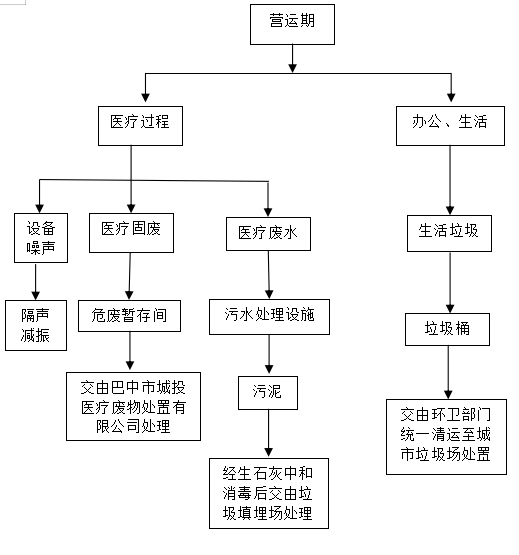 图3-2  项目营运期产污工艺流程图3.5项目变动情况本项目为新建项目，经调查，变更情况如下：原环评建设内容及规模里总投资1000万元，实际总投资为1200万元，环保投资增加2万元。随着医患需求的加大，该项目新增10名工作人员，淘汰医院内落后的工艺及相关原辅材料，不设置技工灌模室。采用清风系统中央空调代替家用分体式空调，更有利于调节室内的通风，减少病菌的产生。实际建设中，每层楼的科室位置做了相应的改变，详情见总平面布置图。综上所述，经现场调查，该项目环保设施均已建设，各项特征污染因子满足其相对应的标准。且根据《建设项目竣工环境保护验收暂行办法》可知，本项目不属于重大变更，本项目变更的内容更有利于医院的长期发展和环境质量的优化。4环境保护设施4.1污染物治理设施4.1.1噪声本项目噪声主要为医疗废水处理系统的水泵、空调机组外机、空压机运行噪声和门诊噪声等，噪声源强为65-85dB(A)。通过设置单独的空压机房，选择低噪设备，采取隔音、消声、减震、距离衰减等措施减小对周围环境的影响。4.1.2固体废物    本项目固体废物主要分为一般固废和危险废物，其中一般固废为生活垃圾，危险废物主要包括医疗废物、医疗废水处理系统污泥等。生活垃圾实行分类袋装，每日由专人收集后交环卫部门统一清运至城市垃圾场处置。医疗废物采取分类袋装收集于周转箱内，暂存在医疗废物暂存点，交由巴中市城投医疗废物处置有限公司定期处理；医疗废水处理系统污泥采取加生石灰中和消毒后，定期送至垃圾填埋场处理。4.2其他环境保护设施4.2.1环境风险防范设施（一）医疗垃圾风险防范措施本项目在收集、贮存、运送医疗垃圾的过程中存在着一定的风险。采取以下防治措施：①医疗垃圾分类收集，三防措施较为齐全。②设置医疗废物暂存点，避免阳光直射，有防鼠、防蚊蝇、防蟑螂的安全措施，易于清洁和消毒。③有严密的封闭措施，设专职人员管理，防止非工作人员接触医疗废物。④设有明显的医疗废物警示标识。（二）备用汽油发电机风险防范措施本项目在负一层发电机室设置1 台汽油发电机，在备用发电机室内储存有少量的汽油，供医院停电时使用。采取以下防治措施：①储罐区准备有充足的消防灭火器材，如干粉灭火器、消防沙袋等。②储罐区周围杜绝明火，防止电器电火花引起火灾及爆炸。③油罐的结构和材料采取防腐措施，与贮存条件相适应。4.3 噪声及固体废物污染防治法设施投资及“三同时”落实情况项目实际总投资1200万元，环保投资为41万元，占实际总投资的3.42%；其中噪声和固体废物环保投资为19万元，占实际总投资的1.58%。项目“三同时”落实情况见附件-建设项目竣工环境保护“三同时”验收登记表。项目主要环保措施及投资见表4-1。表4-1  项目主要环保措施及投资一览表5 建设项目环评报告书的主要结论及审批部门的审批决定5.1 建设项目环评报告书的主要结论巴中青诚口腔医院项目符合国家产业政策。项目建成后，有利于提高当地的医疗条件和社会经济，社会效益明显。项目在施工期和营运期产生的各类污染物在按报告书中提出的环保措施进行防治、确保污染物达标排放的前提下，项目对周围环境不会产生明显的影响，环境可以接受。因此，从环境保护的角度来看，巴中青诚口腔医院项目的建设是可行的。5.2 建议（1）建设方应认真落实环保“三同时”，加强施工期和营运期的环保管理，应设专人负责设施的维护管理，确保治理设施的正常运转和污染物的达标排放，按照本环评提出各反馈意见切实保证污染防治措施的正常有效实施。（2）加强对环保设施的维护和运行管理，对操作人员进行必要的技术培训，使环保设施能正常、稳定的运行。（3）建立健全的固体废弃物收集、处理和处置措施，各类固体废弃物处置应遵循“分类、回收利用、减量化、无公害、分散与集中处理相结合”这五个原则。污水处理站的污泥在外运前必须经过灭菌处理。5.3 审批部门审批决定（一）加强施工期环境管理，认真落实施工期各项环保措施，咸缓施工期噪声、扬尘对周边敏感点的影响，避免施工扰民及环境纠纷。（二）医疗废物严格按国家《医疗废物管理条例》的要求妥善处理。医疗废物、污水处理系统的污泥等危险废物送有相关处理资质的单位处置，并严格实行危险废物转移联单管理制度；杜绝医疗废物与其他固废、生活垃圾混装与处置；强化医疗废物及其他固体废弃物的暂存、转运管理，不得在暂存、转运过程中造成二次污染。（三）对污水处理系统水泵、备用发电机、医疗设备等噪声源，结合外环境关系及敏感点位置，优化布置，同时选取低噪声设备，采用减震、隔音、吸声等降噪措施，确保达标排放。6 验收执行标准表6-1 环评标准和验收标准对照表7 验收监测内容7.1 环境保护设施调试效果7.1.1 厂界噪声表7-1  厂界噪声验收监测内容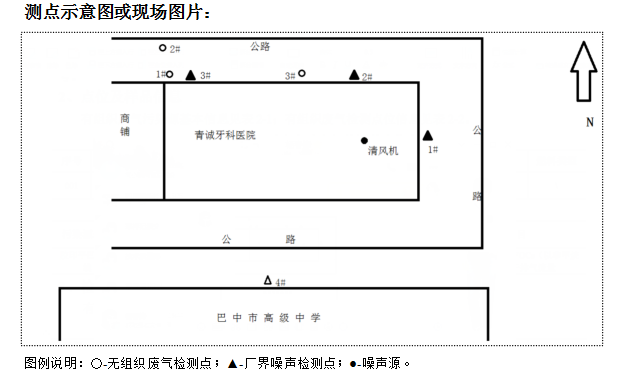 7.2环境质量监测本项目位于巴中市巴州区红军路99号，租用已建设完成的商住楼，主要位于商业、居住混杂区，属于城市生态系统，周围无生态敏感保护目标，无珍稀动植物分布，对环境生态影响较小。本项目为口腔医院建设项目，属于专科防治医院，不涉及传染性疾病，对地下水环境影响较小。项目周边100m范围内无大型工业企业，无重大污染源，但项目东南侧约50m处为巴中市高级中学，故本次验收监测除对医院营运期中产生的污染因子进行监测，还于四川省巴中市高级中学外设一处声环境敏感点。表7-2  环境噪声验收监测内容8 质量保证及质量控制为了确保监测数据的代表性、完整性、可比性、准确性和精密性，对监测的全过程（包括布点、采样、样品贮运、实验室分析、数据处理等）进行了质量控制：1、严格按照验收监测方案的要求开展监测工作，验收监测中及时了解工况情况，保证监测过程中工况负荷满足有关要求。2、合理布设监测点，保证各监测点位布设的科学性和代表性。3、采样人员严格遵照采样技术规范进行采样工作，认真填写采样记录，按规定保存、运输样品。 4、及时了解工况情况，确保监测过程中工况负荷满足验收要求。5、监测分析采用国家有关部门颁布的标准分析方法或推荐方法；监测人员经过考核合格并持有上岗证；所有监测仪器、量具均经过计量部门检定合格并在有效期内使用。6、监测报告严格实行三级审核制度，经过校对、校核，最后由技术总负责人审定。8.1监测分析方法和设备8.1.1噪声检测方法表8-1  噪声监测分析方法及方法来源、使用设备8.2参加验收人员资质四川凯乐检测技术有限公司，具有中国国家检验检测机构计量资质认定（CMA）证书（证书编号：172312050551）。四川凯乐检测技术有限公司成立于2014年3月，位于四川成都市高新西区百草路898号成都智能信息产业园，注册资金1000万元。业务范围定位于环境检测和公共卫生检测领域，拥有各项检测指标417项。公司通过了质量、环保、职业健康三大体系ISO认证，公司的检测数据准确、可靠，具有法律效力。参加本次验收的现场采样人员和实验室分析人员均多次参加环境检测培训，并参加了由四川省环境监测总站组织的四川省环境监测人员持证上岗考核，并取得上岗证；所有监测仪器、量具均经国家计量部门检定合格并在有效期内使用。8.3 噪声监测分析过程中的质量和质量控制噪声测定前后校正仪器，监测时使用经计量部门检定、并在有效使用期间的声级计，测量前后的灵敏度相差不大于0.5dB（A）。表8-2   噪声仪器校验表9 验收监测结果9.1 生产工况验收监测期间，各项污染治理设施运行正常，工况基本稳定。根据该院提供的营运负荷报表，该工程验收监测期间（2018年9月27-28日）营运负荷达到设计负荷，满足国家环境保护总局建设项目环境保护设施竣工验收监测技术要求。验收监测期间生产负荷统计见表9-1。表9-1  监测期间工况要求备注：医院劳动定员为20人，年工作300天，每天工作11小时（9:00~20:00），单班制。9.2 验收监测结果9.2.1污染物达标排放监测结果9.2.1.1厂界噪声表9-2  噪声检测结果           单位：dB（A）本次检测结果表明，该项目厂界噪声昼间检测值均符合《工业企业厂界环境噪声排放标准》（GB12348-2008）2类标准。9.2.1.2污染物排放总量核算本项目不设总量控制指标。9.2.2环境质量监测结果9.2.2.1敏感点噪声表9-3  敏感点噪声检测结果           单位：dB（A）本次检测结果表明，该项目环境敏感点噪声昼间检测值符合《声环境质量标准》（GB3096-2008）表1中2类标准。9.2.3 环保设施除去效率监测结果9.2.3.1 厂界噪声治理设施监测结果验收监测期间，本项目厂界噪声昼间检测值均符合《工业企业厂界环境噪声排放标准》（GB12348-2008）表1中2类标准。9.2.4 环境质量监测结果9.2.4.1 敏感点噪声监测结果验收监测期间，本项目环境敏感点噪声昼间检测值符合《声环境质量标准》（GB3096-2008）表1中2类标准。10环境管理检查10.1环保审批手续及“三同时”执行情况检查该项目建设过程中，基本执行了环境影响评价法和“三同时”制度。本项目于2016年8月开工建设，2016年11月竣工完成。2016年7月，由宁夏智诚安环科技发展股份有限公司编制了《巴中青诚口腔医院项目环境影响报告书》并上报审批。2016年8月8日，巴中市环境保护局对《巴中青诚口腔医院项目环境影响报告书》进行了批复（巴环审[2016]25号）。10.2环境保护管理制度的建立和执行情况检查本项目建有环保管理机构和环境保护制度，环保工作由办公室负责管理，设有专人管理，主要负责组织、落实、监督企业内部的环境保护工作，健全环境管理体系并使之正常运行。公司制定的环境管理制度包括：环保管理制度、运行管理制度、突发环境事件应急预案、岗位责任制、安全事故应急预案、医疗废物运输事故应急预案、环保台账、医疗废物转运联单等，制定有明确的岗位职责和操作规程。10.3环境风险防范应急预案和事故防范措施检查编制了《突发环境事件应急预案》，预案中明确了污染事故预防和应急处理组织机构，根据该院生产工艺特点及可能发生的导致事故性排放的因素，细化了各种应急预案。制定了岗位责任制、安全事故应急预案、医疗废物运输事故应急预案、环保台账、医疗废物转运联单等规章制度，并定期组织员工学习各项相关制度，在各个科室进行实际演练，切实做到警钟长鸣，防患于未然。10.4 公众意见调查针对本项目建设及试运行期间的污染情况，发放50份公众意见调查表，对所在地周围受影响地区人群进行公众意见调查。验收期间对项目周围居民进行调查，发放公众意见调查表50份，收回公众意见调查表49份，有效份数49份。调查人群年龄从18~76岁，文化程度从初中到大学，均在项目地200m范围内居住或工作。经统计对该项目环保工作持满意或基本满意态度的占98%，无人反对。公众意见调查统计结果见表10-1，表10-2。表10-1 公众意见调查统计表表10-2 公众意见统计表10.5环评批复要求落实情况检查环评批复落实情况对照表见表10-3。表10-3 环评批复要求及落实情况对照表11 验收监测结论11.1 环保设施调试效果11.1.1环保设施处理效率监测结果    本项目验收期间各项指标均已达标，根据监测数据显示，污水处理设施的处理效率较好。11.1.2污染物排放监测结果     根据验收期间监测数据显示，该项目中噪声、固废各项指标均以达标，且满足国家相关标准，对环境的影响较小。11.2 工程建设对环境影响   本项目位于巴中市巴州区红军路99号，为商业、居住混杂区，项目周围环境敏感点较多。通过对环境敏感点噪声监测结果显示，该项目声环境质量满足《声环境质量标准》（GB3096-2008）表1中的2类标准。该项目环保设施处理效率较高，对周围环境影响较小。11.3 建议1、加强对环保设施的管理、维护、巡查，确保环保设施正常运行，污染物长期、稳定、达标排放。2、不断完善环保管理制度和事故应急预案，做好环境风险防范及应急演练，落实好各项风险防范措施，避免污染事故的发生。11.4 结论综上所述，巴中青诚口腔医院项目在建设过程中执行了环境影响评价法和“三同时”制度。项目实际总投资1200万元，其中环保投资41万元，占总投资的3.42%；其中噪声和固体废物的环保投资为19万元，占总投资的1.58%。本次验收结果显示，项目厂界噪声符合《工业企业厂界环境噪声排放标准》（GB12348-2008）表1中2类标准；环境敏感点满足《声环境质量标准》（GB3096-2008）表1中的2类标准。固体废物处理处置符合《一般工业固体废物贮存、处置场污染控制标准》（GB18599-2001）、《医疗机构水污染排放标准》(GB18466-2005) 。该项目具备验收条件，建议通过验收。建设项目工程竣工环境保护“三同时”验收登记表填表单位(盖章): 四川凯乐检测技术有限公司                    填表人(签字):                项目经办人(签字):附图1  项目地理位置图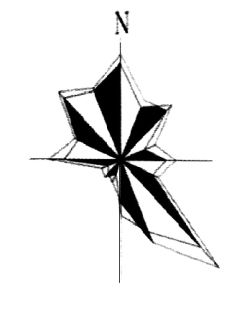 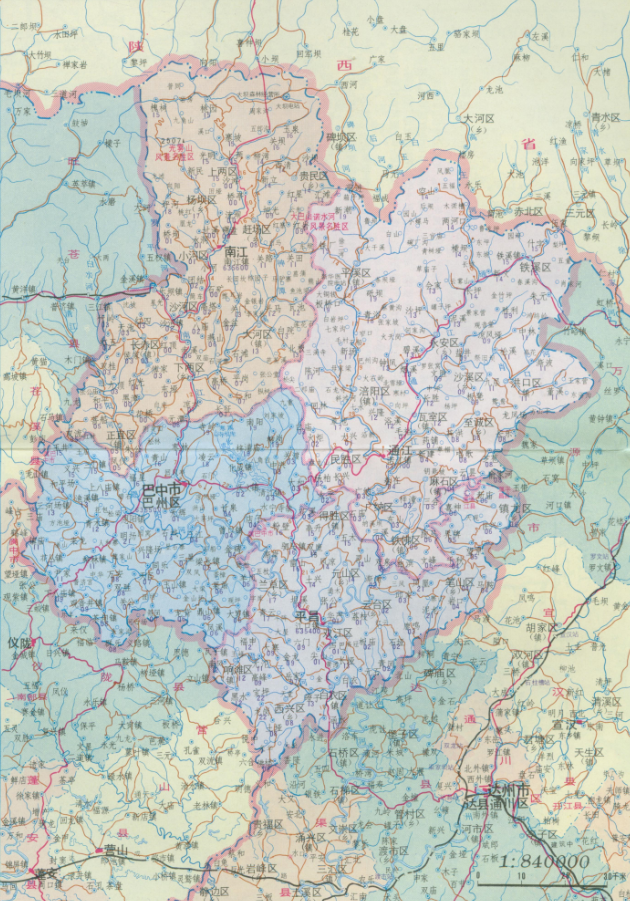 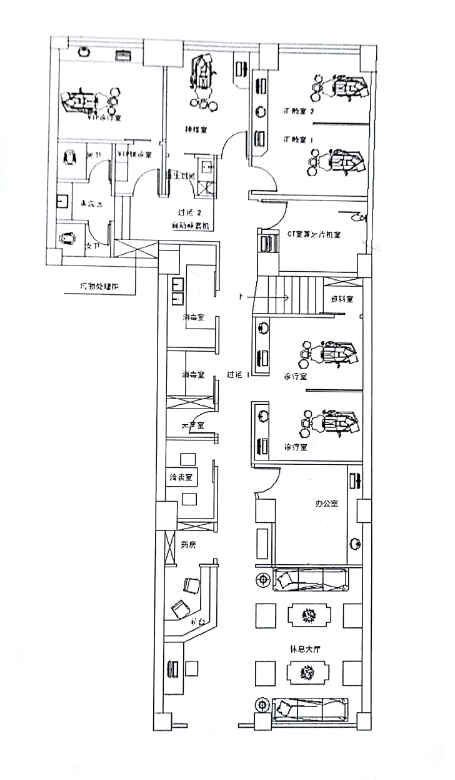 附图2-1  一楼总平面布置图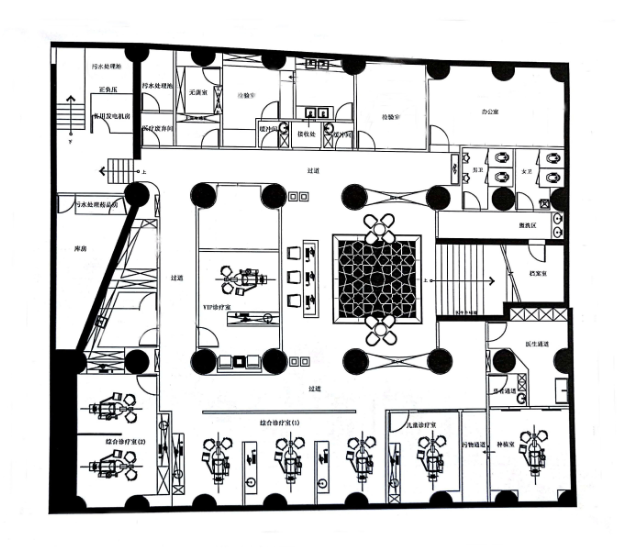 附图2-2  负一楼总平面布置图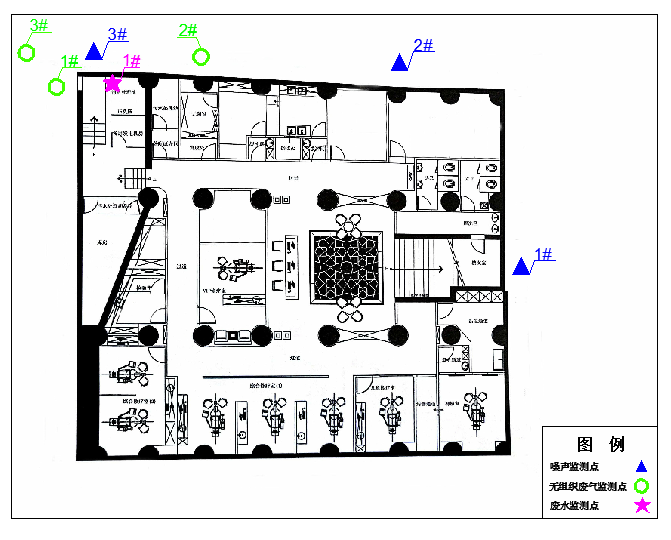 附图3-1  项目监测布点图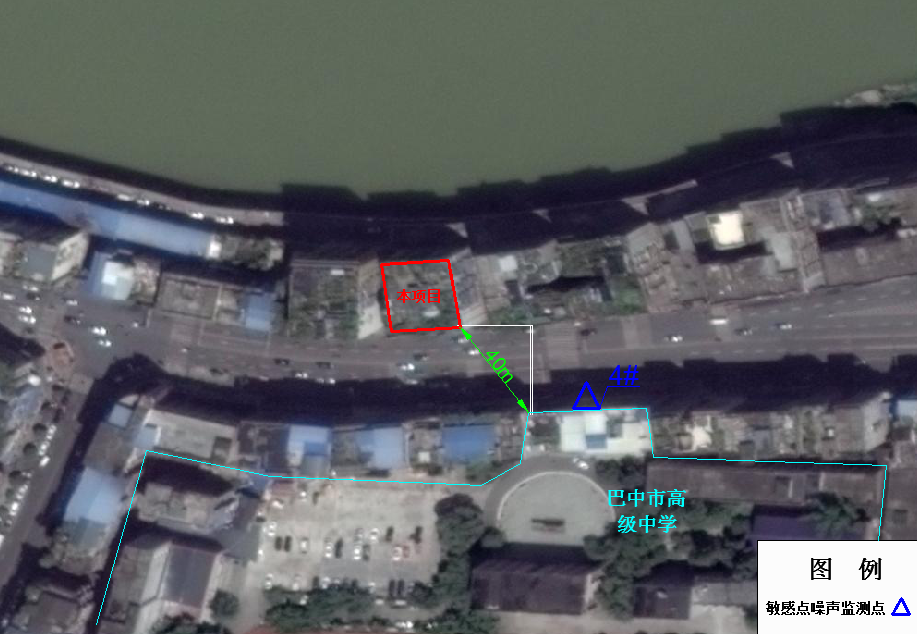 附图3-2  项目敏感点监测布点图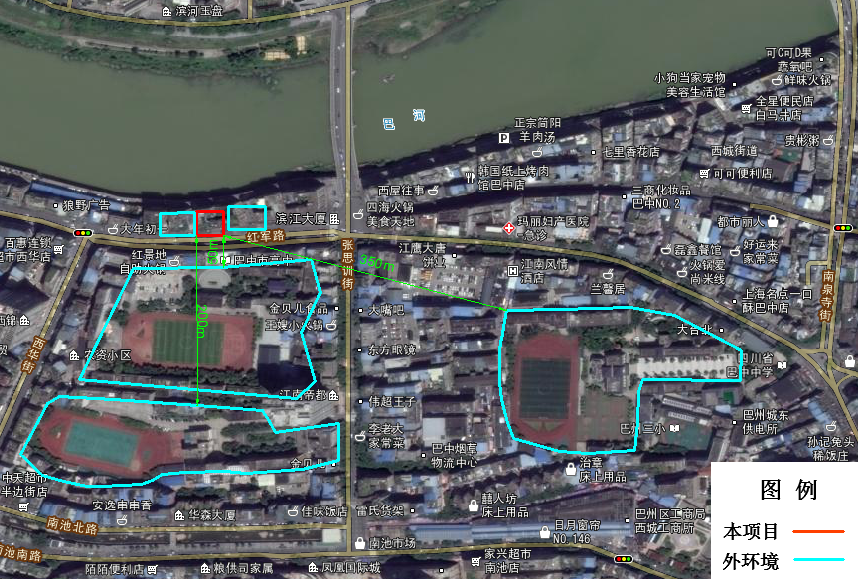 附图4  项目外环境关系图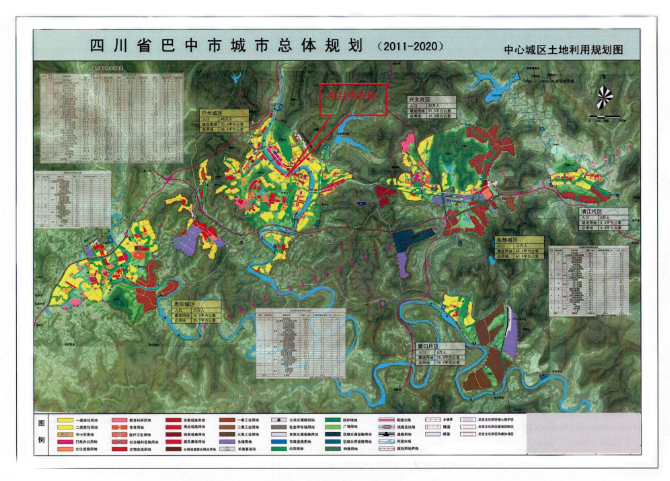 附图5  巴中市城市总体规划图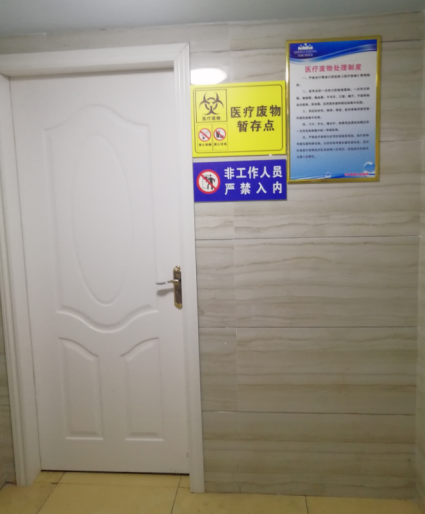 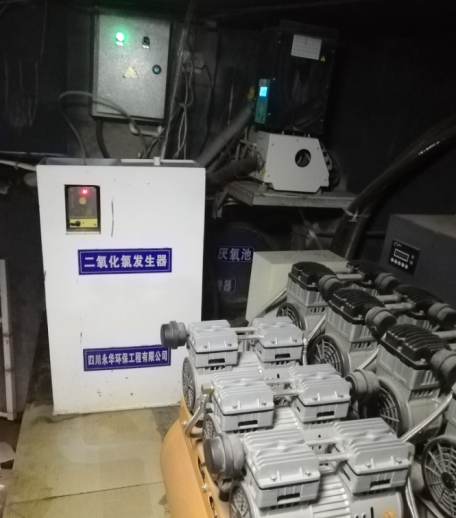 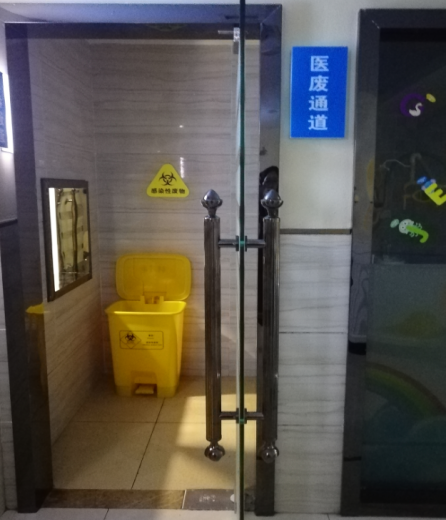 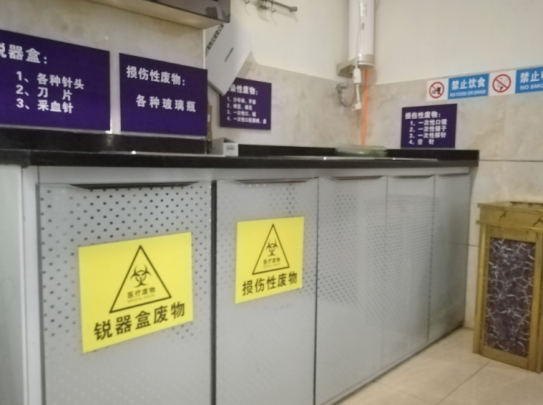 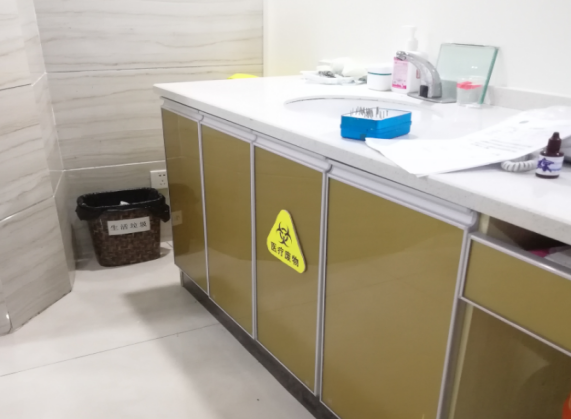 附图6  项目现场环保设施图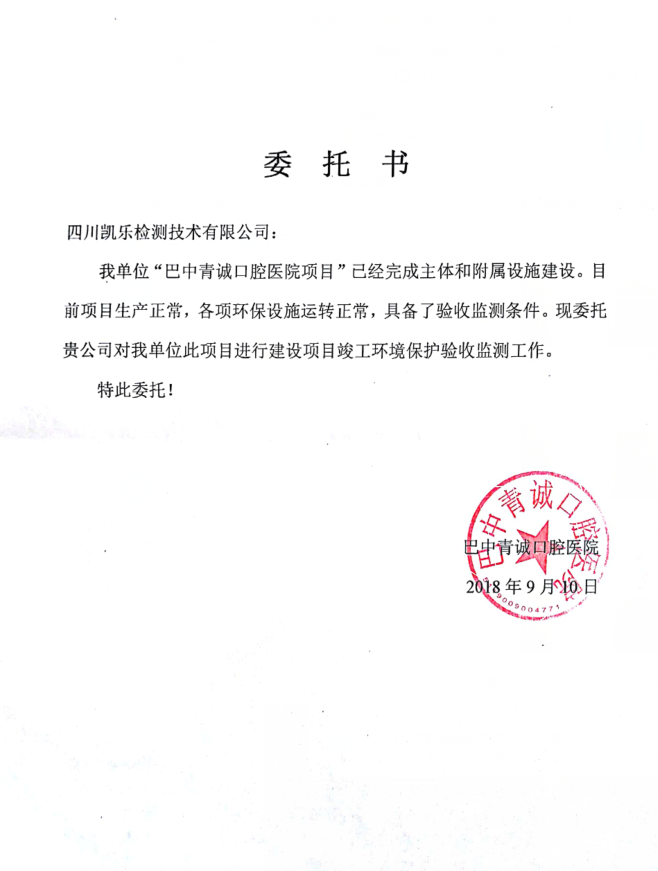 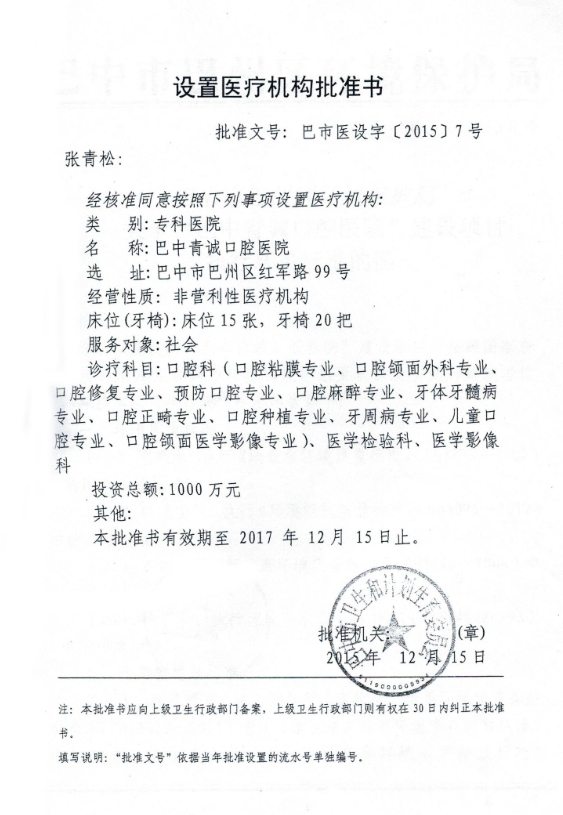 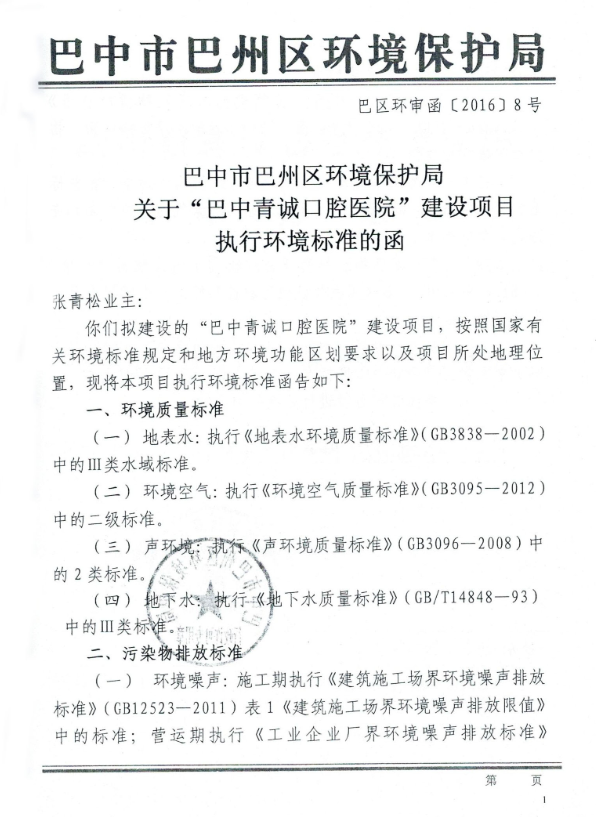 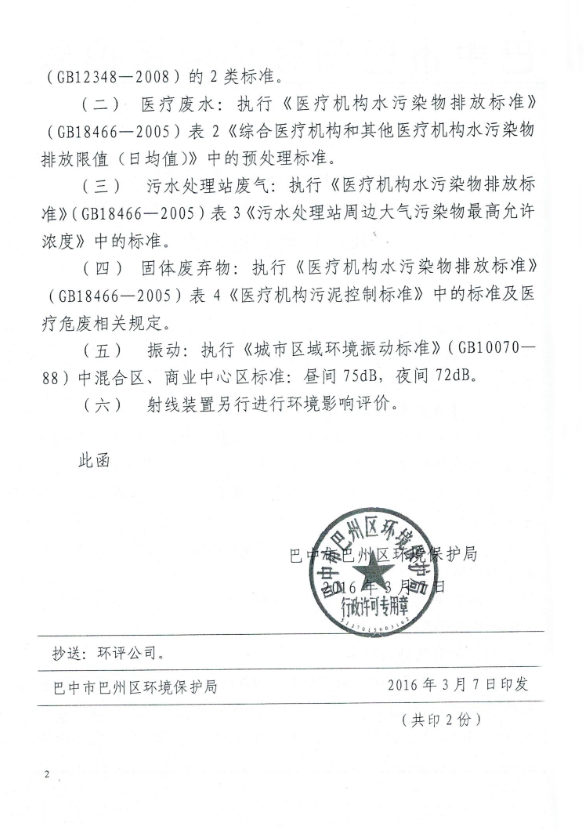 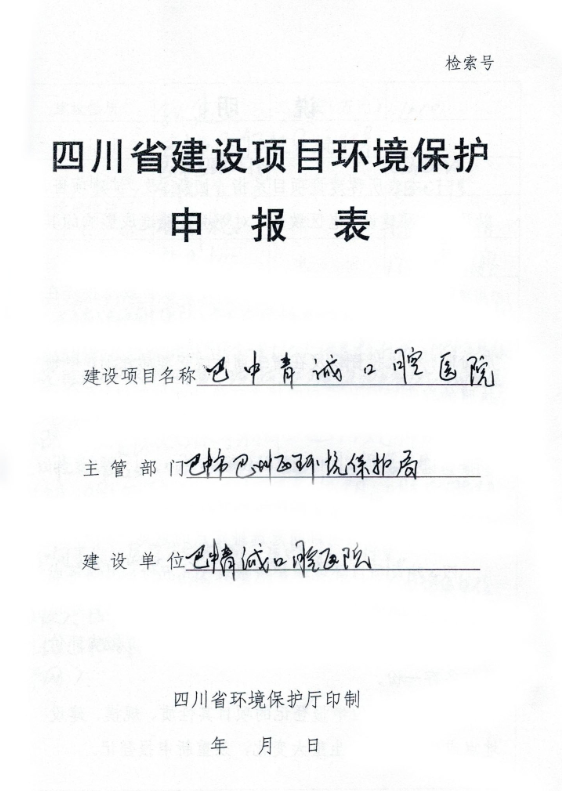 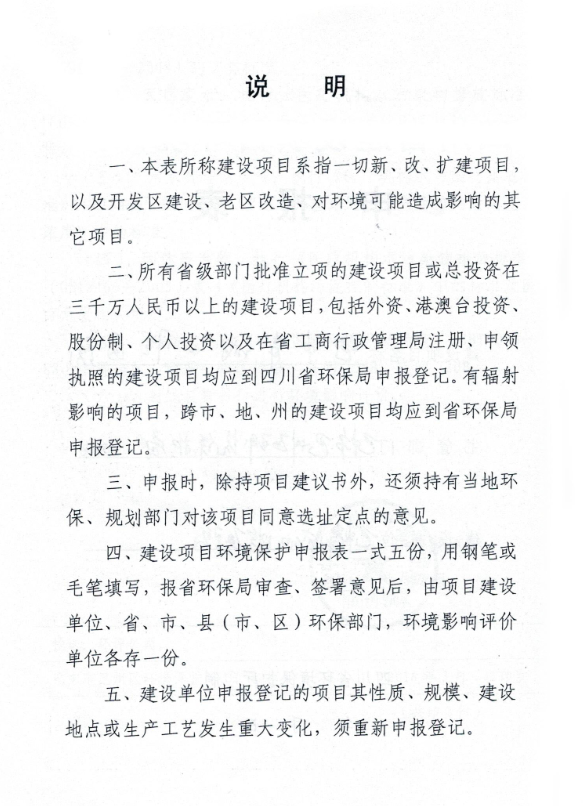 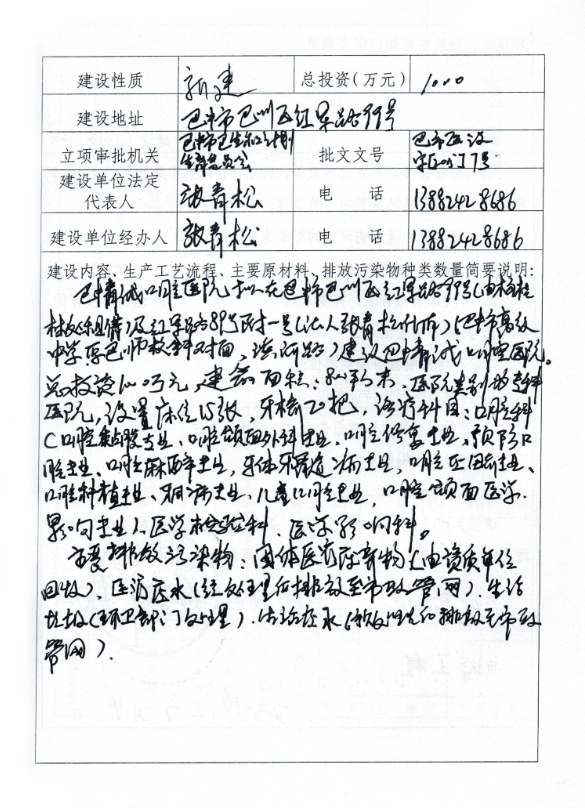 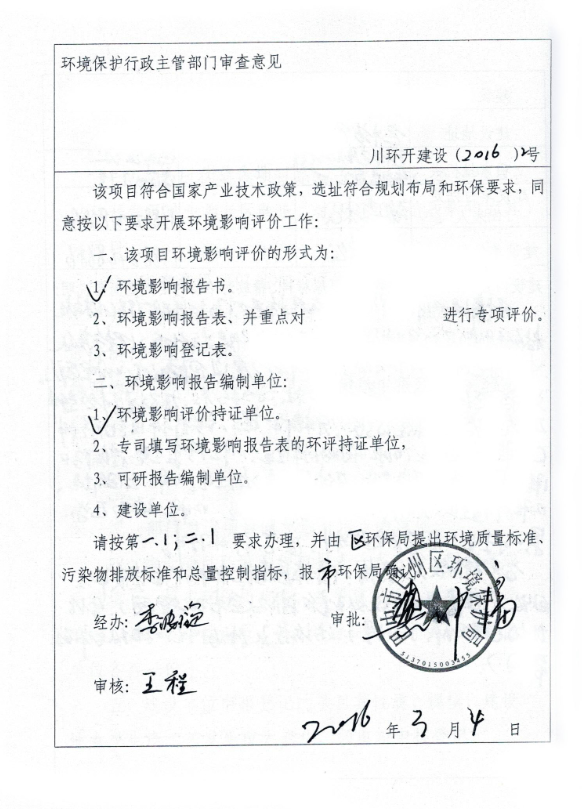 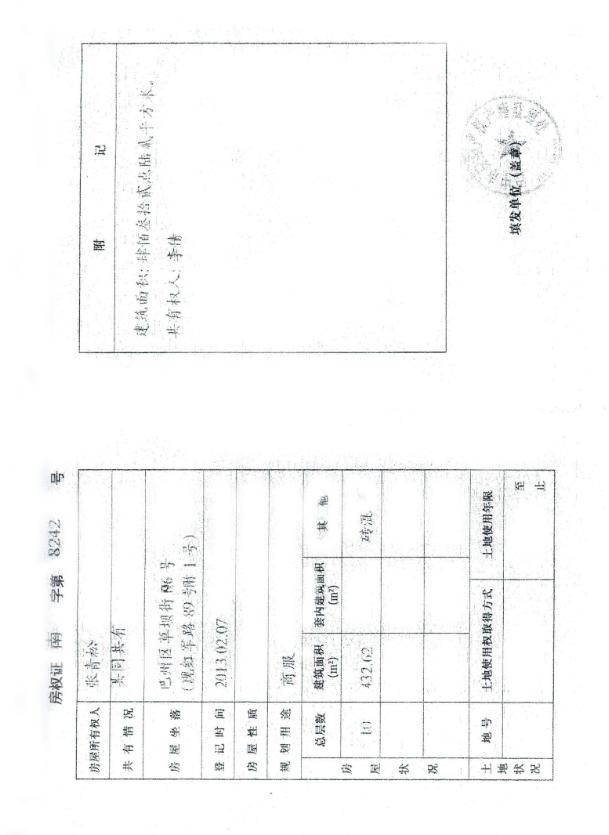 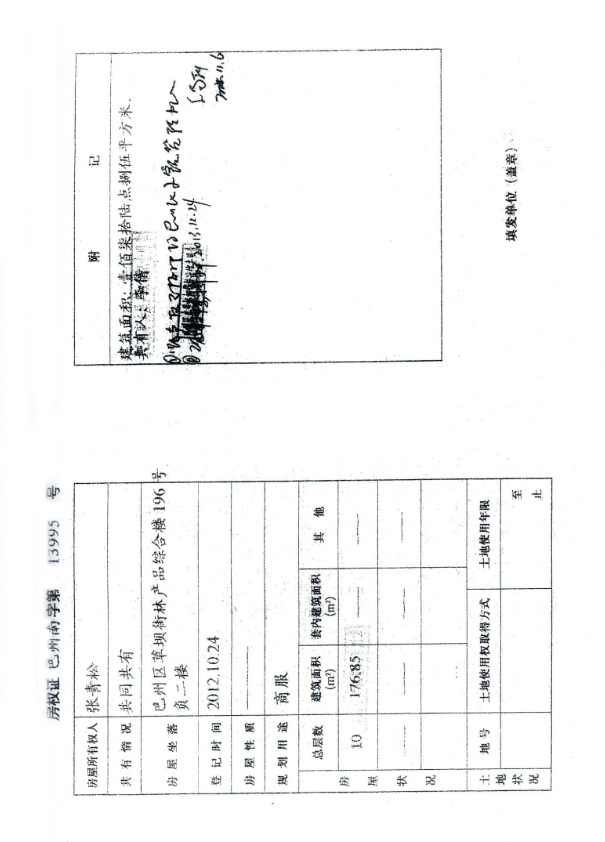 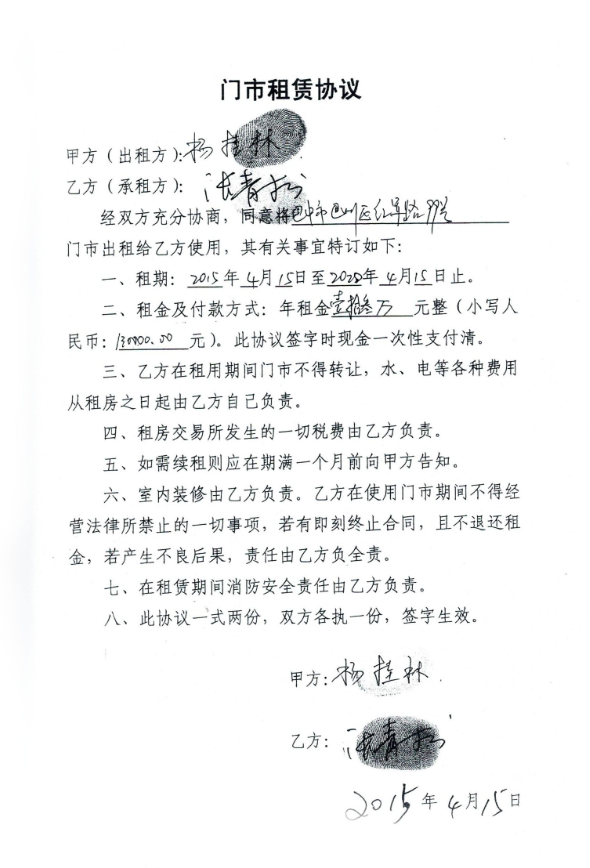 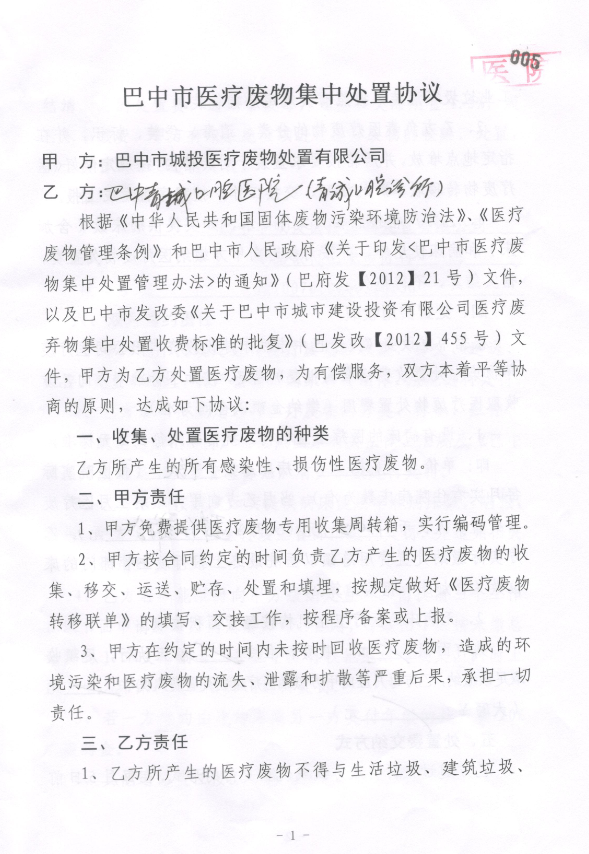 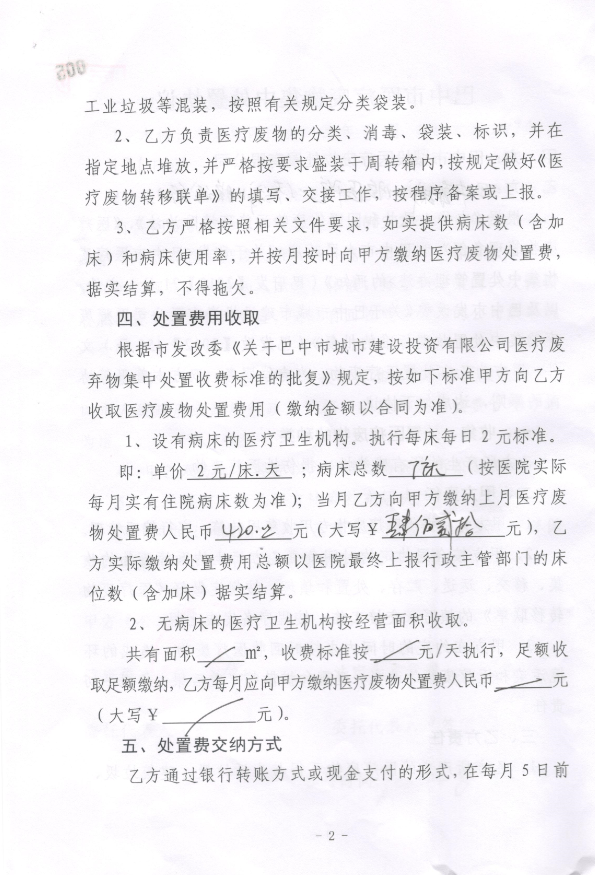 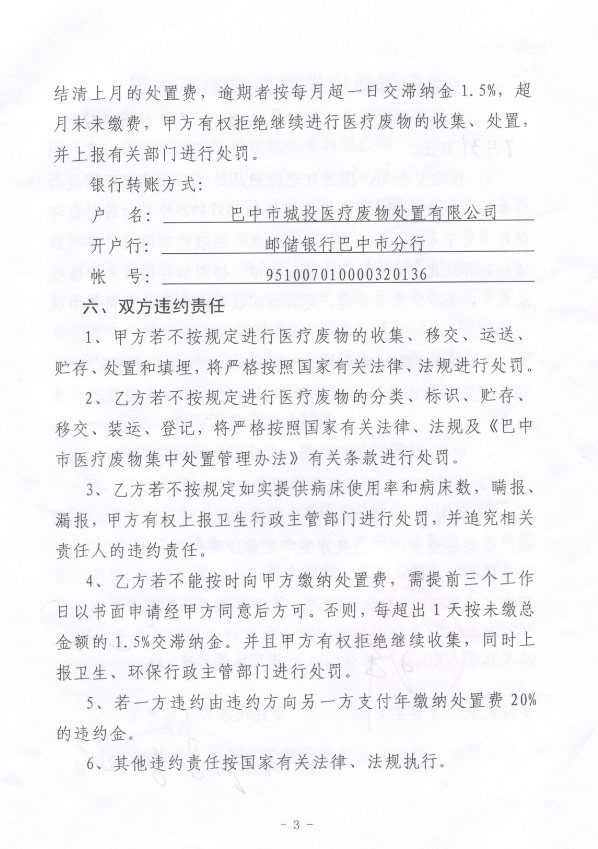 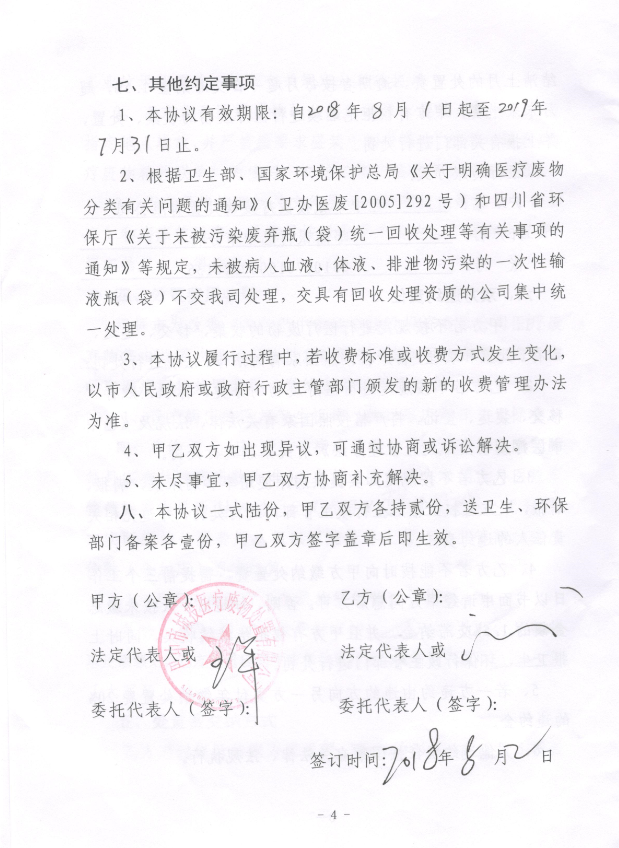 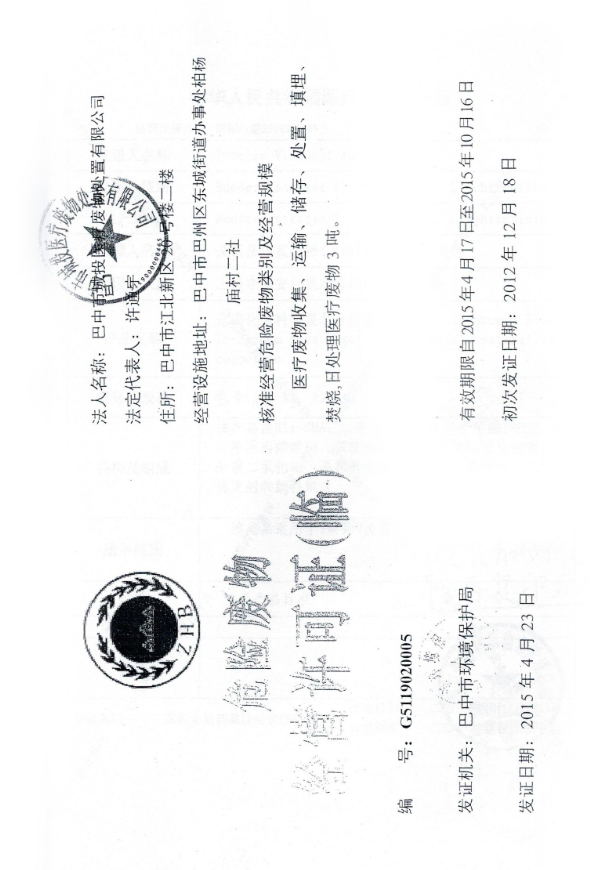 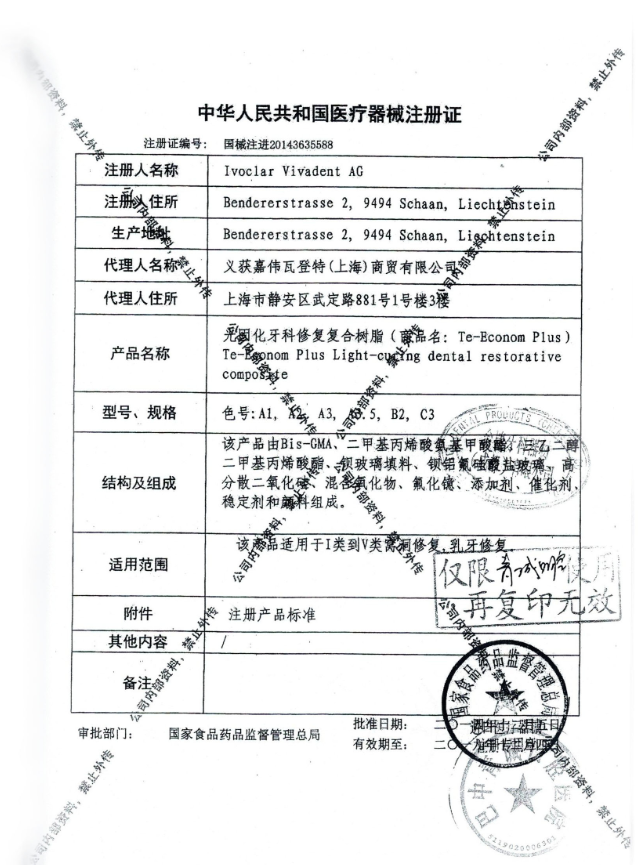 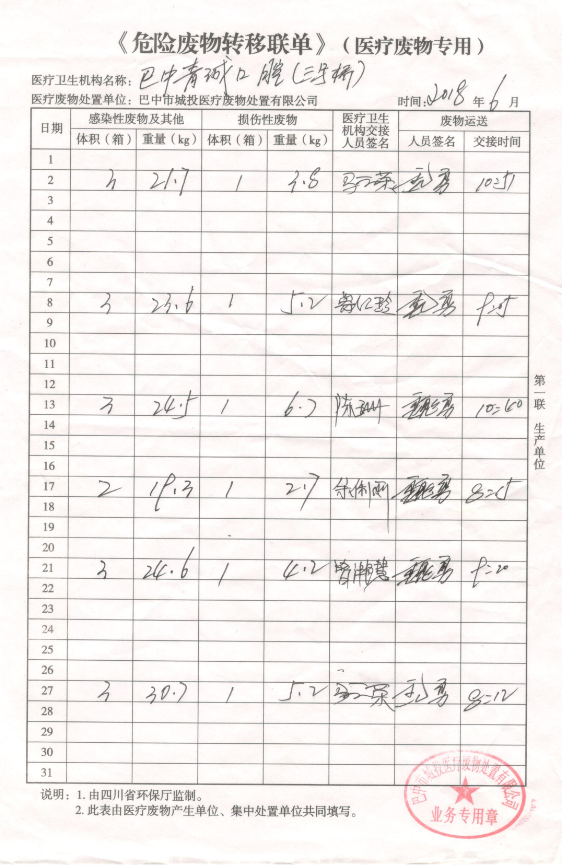 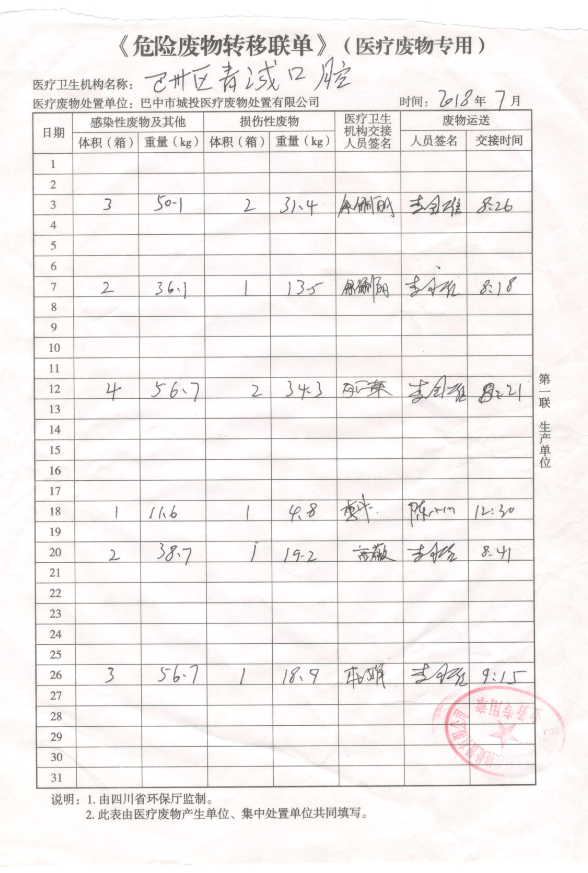 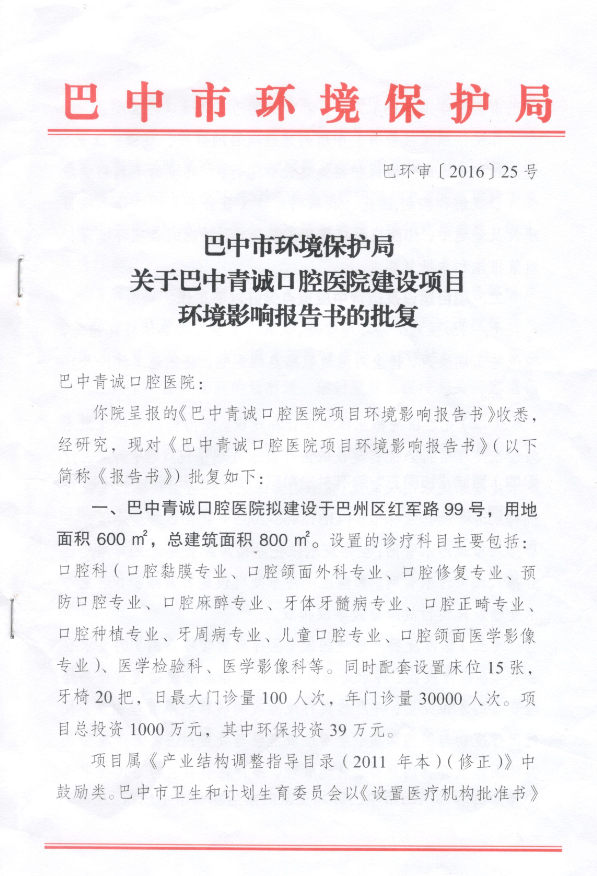 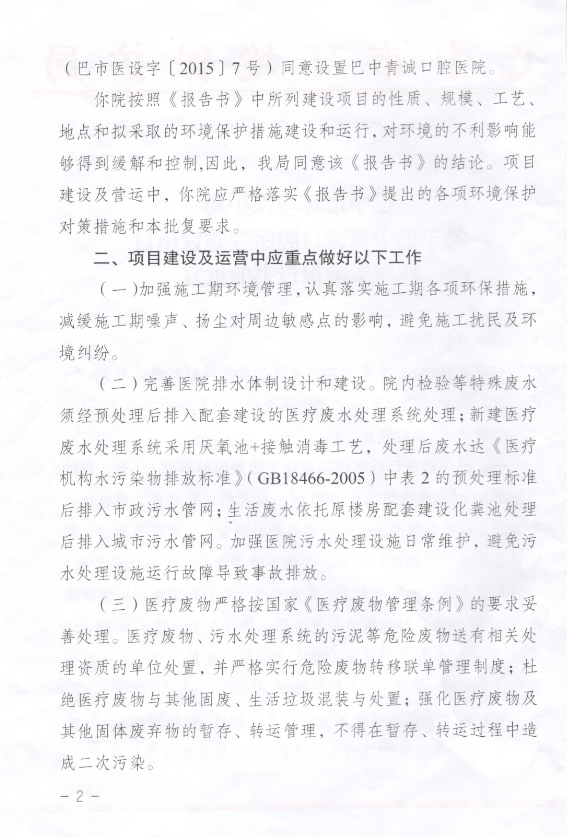 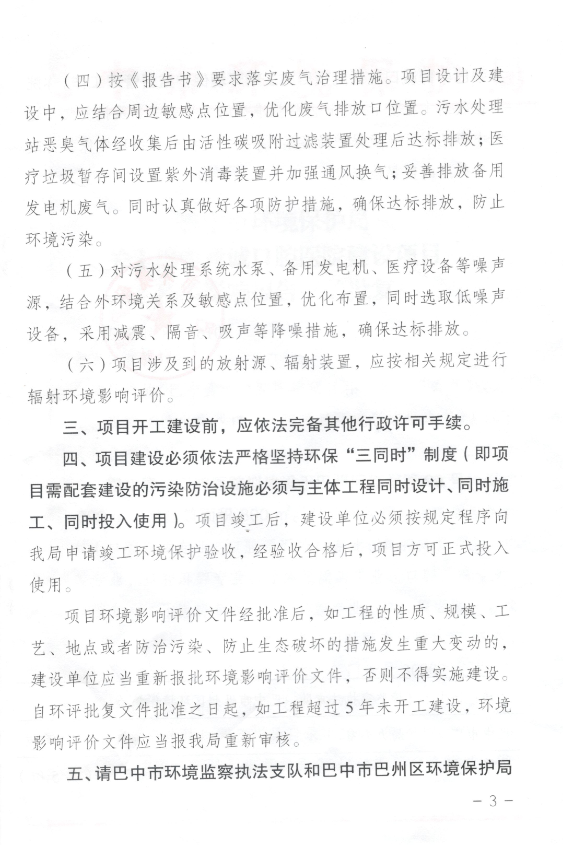 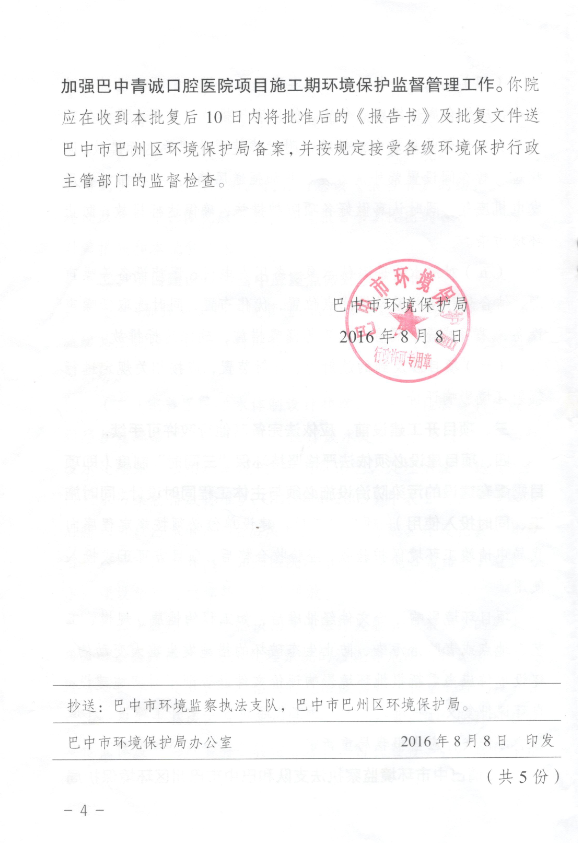 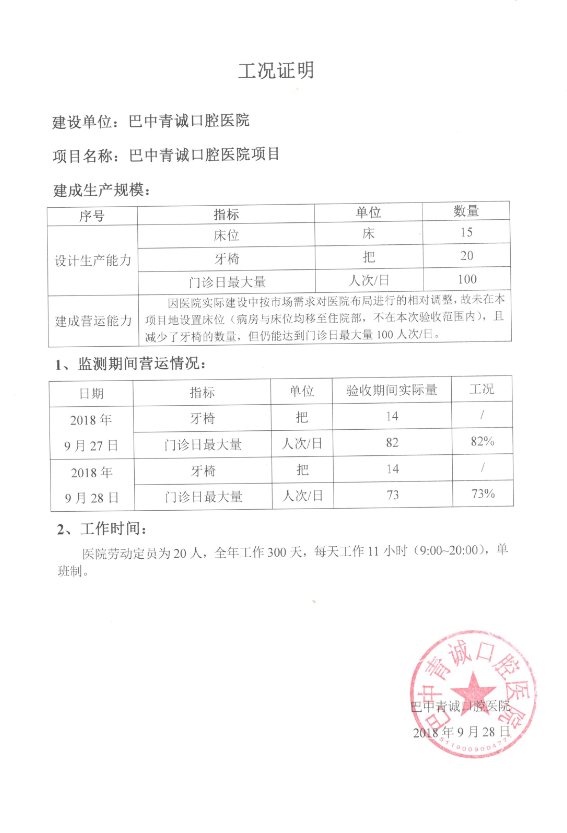 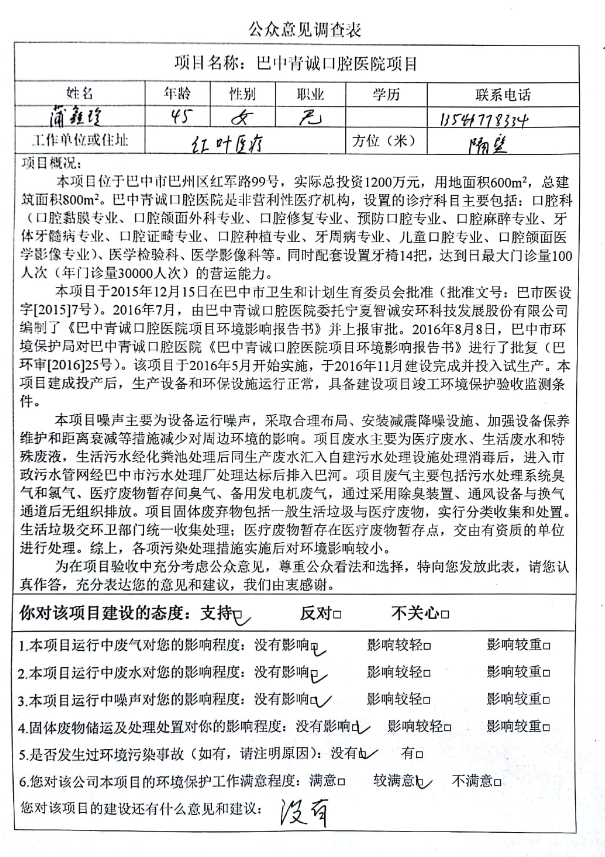 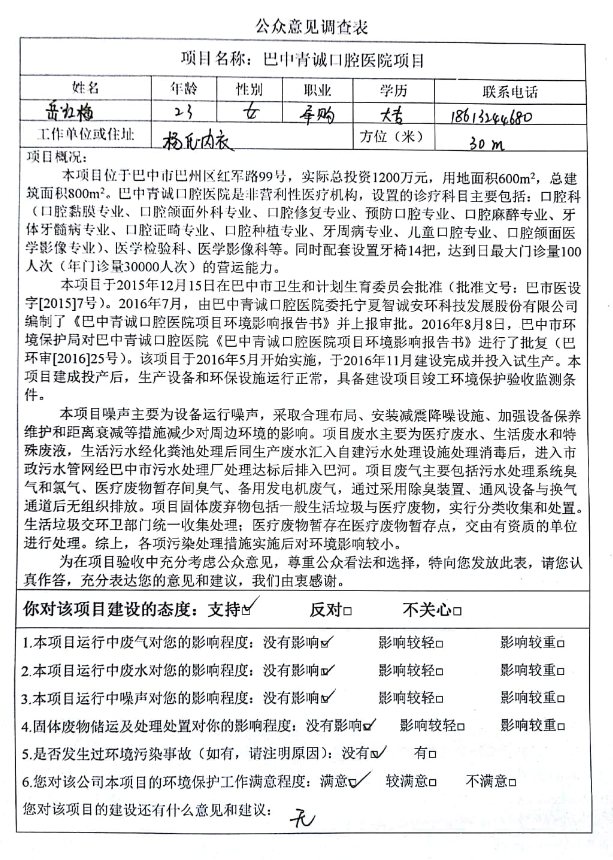 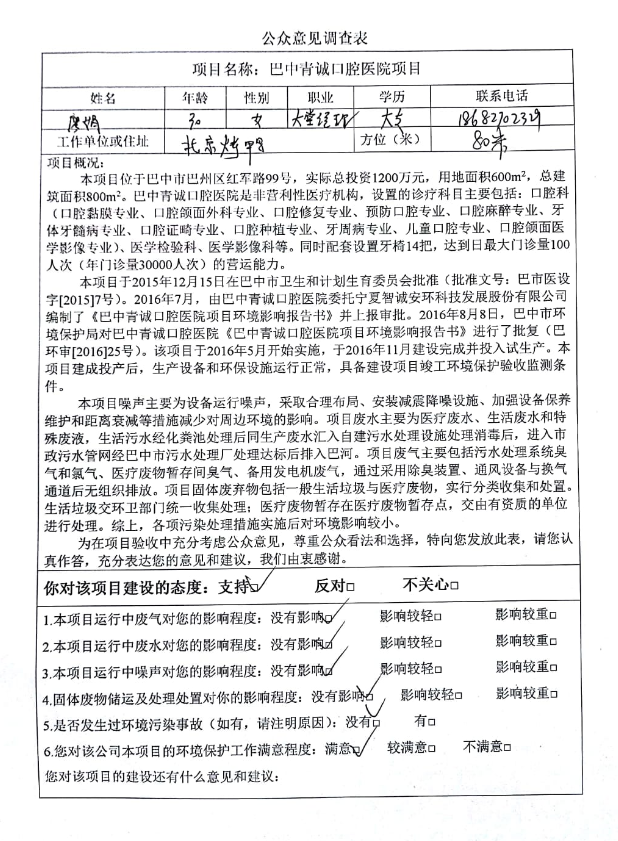 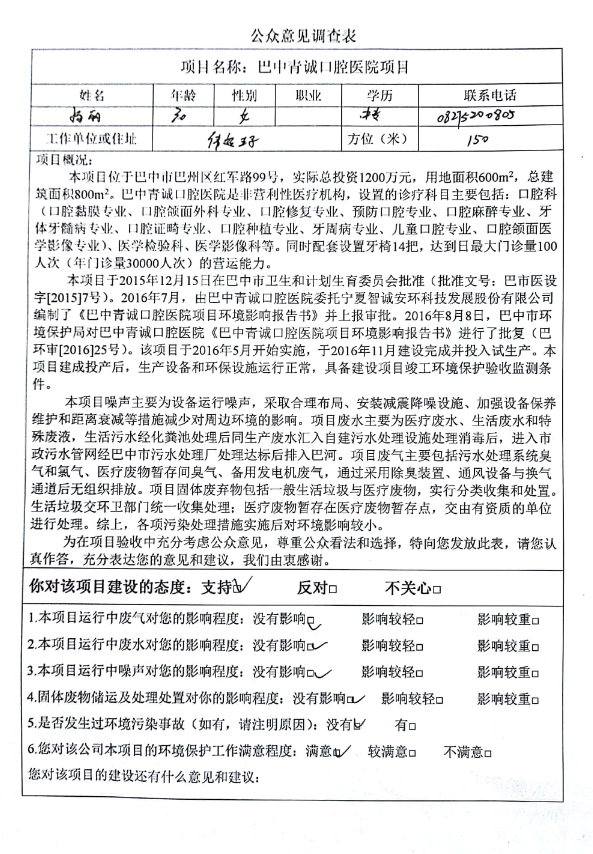 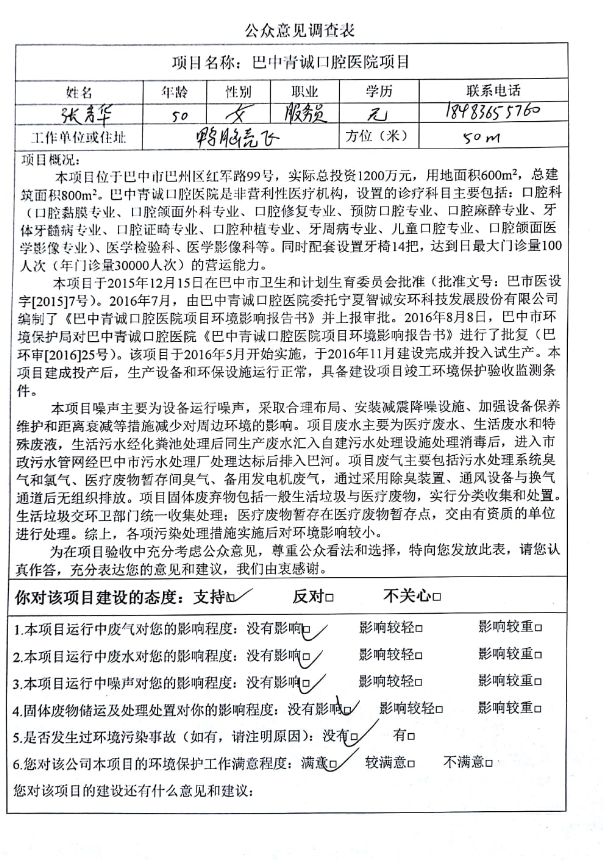 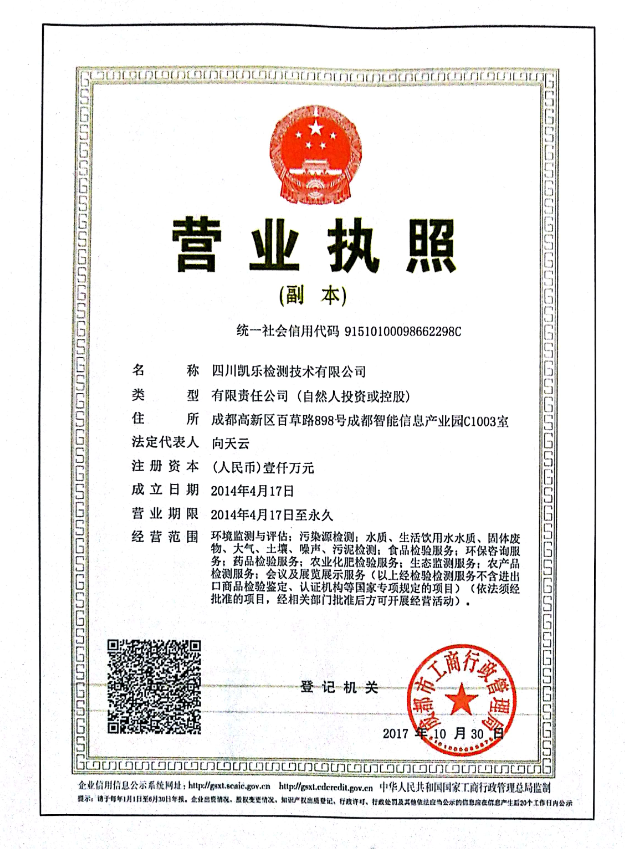 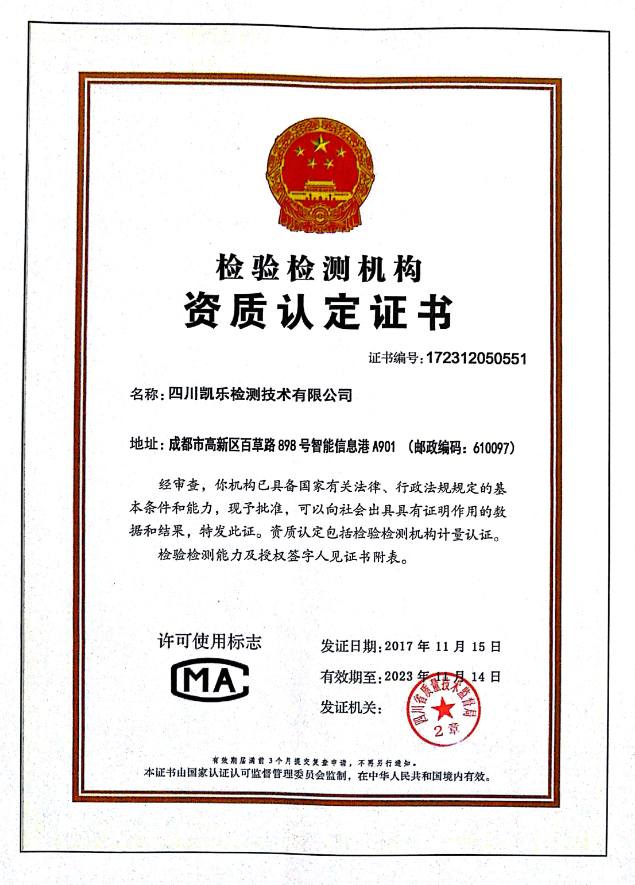 环境要素环境保护目标方位功能及规模环境功能声环境金都西锦西南侧 180m住宅，500人《声环境质量标准》（GB3096-2008）2类标准声环境项目所在商业楼居民楼上住宅，150人《声环境质量标准》（GB3096-2008）2类标准声环境东侧商住楼东侧 10m住宅，300人《声环境质量标准》（GB3096-2008）2类标准声环境西侧商住楼西侧 50m住宅，150人《声环境质量标准》（GB3096-2008）2类标准声环境西华小区西南侧 120m住宅，500人《声环境质量标准》（GB3096-2008）2类标准声环境巴中二中南侧 200m学校，9000人《声环境质量标准》（GB3096-2008）2类标准声环境四川省巴中市高级中学东南侧 50m学校，4000人《声环境质量标准》（GB3096-2008）2类标准项目组成项目组成环评中内容及规模实际建设中内容及规模备注主体工程诊疗室VIP诊疗室1间、综合诊疗室2间、儿童诊疗室1间。于负一层南侧设置VIP诊疗室1间、综合诊疗室2间、儿童诊疗室1间。均位于负一层，依托现有建筑，内部改造装修主体工程病房3间无因医院营运调整，将病房移至住院部，不在本次验收范围内。辅助工程配套设施库房1间、化验室1间于负一层西北侧和北侧设置库房和化验室各一间。位于负一层辅助工程配套设施技工灌模室1间、种植室1间于一层设置种植室一间去除淘汰的工艺辅助工程配套设施档案室1间于负一层北侧设置档案室一间位于负一层辅助工程配套设施打包消毒室、清洗室、无菌室于医院一层、负一层各设置有单独的打包消毒室、清洗室和无菌室。一层、负一层均有，更有利于及时清理病菌公用工程供水由当地自来水管网供应由当地自来水管网供应——公用工程供电市政电网供电市政电网供电——公用工程空调系统采用家用分体式空调采用清风系统中央空调设备优化，减少对环境的危害。环保工程污水处理系统项目用地西北角处位于负一层西北角，采用一体化地埋式污水处理系统对医疗废水进行处理。污泥定期清掏，经石灰中和消毒后交由巴中市垃圾填埋场处理。环保工程医疗废物暂存间项目用地西北角处位于负一层西北角，紧邻污水处理设施，医疗废物暂存间按行业标准做好防渗防漏处理，且分类储存。分类储存，标识标牌较清晰明洁，附有详细的医废转运联单。环保工程生活垃圾垃圾桶收集，交由当地环卫处理由垃圾桶收集，日产日清，交由当地环卫统一清运。/名称环评中规格环评中数量实际规格实际数量用途甲醛甲酚20ml300瓶/a20ml10瓶/a牙齿髓腔消毒防腐碘伏1000ml50瓶/a500ml60瓶/a口腔黏膜消毒氢氧化钙20kg2桶/a6ml30支/a牙髓保护利多卡因20mg1500支/a5ml1300支/a麻醉碘甘油20ml1500瓶/a20ml80瓶/a牙周用药序号设备名称环评中的数量实际营运的数量备注1牙椅20把20把2口腔数字CT1台1台3数字X光牙片机1台1台4空腔内窥镜20套20套5口腔消毒设备（消毒、清洗、打包机等）2套2套灭菌消毒方式：脉动真空消毒灭菌、MOST蒸汽器消毒灭菌6大型高压灭菌锅1台1台器具灭菌7牙种植机2台2台8洁牙机20台20台9光固化机10台10台10种植室无影灯2台2台11口腔机扩仪5台5台12根管测量仪5台5台13石膏打磨机5台5台14振荡器5台5台15正压设备1套1套16负压设备1套1套17麻醉机1台1台18空调10台10台采用清风系统中央空调19心电图机2台2台20心电监护仪2台2台21空压机1台2台时段污染源污染源环评建议的措施实际采取的措施环评投资实际投资施工期噪声施工噪声尽可能选取噪声低、振动小的先进设备；合理安排施工时间；利用高噪声设备时关闭医院窗户，尽量减少高噪声向外传播。    采取低噪声设备；合理安排施工时间。2.02.0施工期固废装修垃圾部分回收利用，剩余部分运至建筑垃圾消纳场处置。 一部分回收利用，另一部分运至建筑垃圾消纳场处置。2.02.0施工期固废生活垃圾环卫部门收集处理。交由环卫部门统一清运。1.01.0营运期噪声设备噪声门诊噪声合理布局，基础减震、建筑隔声，靠近道路一侧房间均安装中空隔音玻璃；门诊噪声通过门墙等隔声、衰减；在靠近道路一侧窗户、玻璃门等采用中空隔声玻璃等。通过采用低噪声设备、建筑隔音减震、安装隔声窗等措施。5.05.0营运期固废医疗固废医疗废物由专门收集容器分类收集，交由危险废物处理资质单位处置。采用医疗废物专用容器分类收集后由巴中市城投医疗废物处置有限公司处理。5.05.0营运期固废污水处理系统污泥医疗废水处理系统污泥清掏消毒及时交有资质单位清运、处置。定期清掏，经生石灰中和处理后交由垃圾填埋场处置。2.02.0营运期固废生活垃圾生活垃圾分类袋装收集后由环卫部门集中处置。生活垃圾分类袋装，交由环卫部门统一清运处理。2.02.0合计合计合计合计合计1919类型环评标准环评标准环评标准环评标准环评标准验收标准验收标准验收标准验收标准验收标准厂界噪声标准《工业企业厂界环境噪声排放标准》（GB12348-2008）表1中2类标准《工业企业厂界环境噪声排放标准》（GB12348-2008）表1中2类标准《工业企业厂界环境噪声排放标准》（GB12348-2008）表1中2类标准《工业企业厂界环境噪声排放标准》（GB12348-2008）表1中2类标准标准《工业企业厂界环境噪声排放标准》（GB12348-2008）表1中2类标准《工业企业厂界环境噪声排放标准》（GB12348-2008）表1中2类标准《工业企业厂界环境噪声排放标准》（GB12348-2008）表1中2类标准《工业企业厂界环境噪声排放标准》（GB12348-2008）表1中2类标准厂界噪声昼间db(A)6060夜间db(A)50昼间db(A)6060夜间db(A)50环境噪声标准标准《声环境质量标准》（GB 3096-2008）2类《声环境质量标准》（GB 3096-2008）2类《声环境质量标准》（GB 3096-2008）2类标准标准《声环境质量标准》（GB 3096-2008）2类《声环境质量标准》（GB 3096-2008）2类《声环境质量标准》（GB 3096-2008）2类环境噪声昼间（Leq[dB(A)]）昼间（Leq[dB(A)]）606060昼间（Leq[dB(A)]）昼间（Leq[dB(A)]）606060环境噪声夜间（Leq[dB(A)]）夜间（Leq[dB(A)]）505050夜间（Leq[dB(A)]）夜间（Leq[dB(A)]）505050环境噪声/////标准标准《声环境质量标准》（GB 3096-2008）4a类《声环境质量标准》（GB 3096-2008）4a类《声环境质量标准》（GB 3096-2008）4a类环境噪声/////昼间（Leq[dB(A)]）昼间（Leq[dB(A)]）707070环境噪声/////夜间（Leq[dB(A)]）夜间（Leq[dB(A)]）555555类型监测点位声源监测因子监测频次监测周期噪声项目西北侧厂界清风机厂界噪声昼间各2次连续两天噪声项目西北侧厂界清风机厂界噪声昼间各2次连续两天噪声项目西北侧厂界清风机厂界噪声昼间各2次连续两天类型监测点位声源监测因子监测频次监测周期噪声四川省巴中市高级中学外清风机敏感点噪声昼间各2次连续两天检测类别项目监测方法方法来源使用仪器及编号检出限厂界噪声工业企业厂界环境噪声排放标准GB12348-2008多功能声级计KL-ZSJ-21dB(A)工业企业厂界环境噪声排放标准敏感点噪声声环境质量标准GB3096-2008多功能声级计KL-ZSJ-21dB(A)声环境质量标准项目校核时间校准内容噪声2018.09.27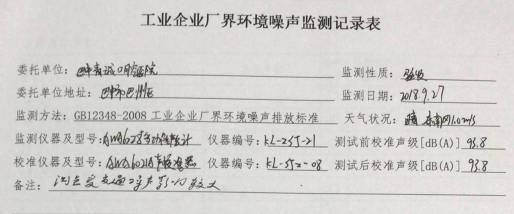 噪声2018.09.28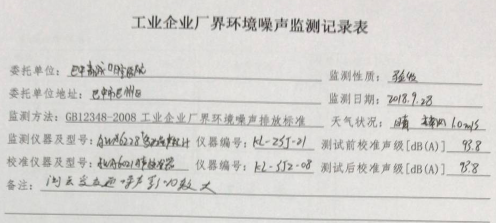 日期指标设计量验收期间实际量实际工况%2018年9月27日牙椅20把14把/2018年9月27日门诊日最大量100人次/日82人次/日82%2018年9月28日 牙椅20把14把/2018年9月28日 门诊日最大量100人次/日73人次/日73%检测日期测点编号昼间昼间昼间昼间检测日期测点编号检测起止时间检测结果标准限值评价09月27日1#（厂界外1m）09:30~09:315860达标09月27日1#（厂界外1m）14:07~14:085860达标09月27日2#（厂界外1m）09:35~09:365860达标09月27日2#（厂界外1m）14:13~14:145760达标09月27日3#（厂界外1m）09:42~09:435960达标09月27日3#（厂界外1m）14:19~14:205860达标09月28日1#（厂界外1m）10:13~10:145860达标09月28日1#（厂界外1m）15:35~15:365860达标09月28日2#（厂界外1m）10:17~10:185960达标09月28日2#（厂界外1m）15:39~15:405960达标09月28日3#（厂界外1m）10:22~10:236060达标09月28日3#（厂界外1m）15:44~15:455960达标检测日期测点编号昼间昼间昼间昼间检测日期测点编号检测起止时间检测结果标准限值评价09月27日4#（四川省巴中市高级中学外）09:50~10:005960达标09月27日4#（四川省巴中市高级中学外）14:26~14:365860达标09月28日4#（四川省巴中市高级中学外）10:27~10:375960达标09月28日4#（四川省巴中市高级中学外）15:51~16:015960达标调查内容调查结果调查结果调查结果调查结果调查结果调查结果您对本项目建设的态度支持反对反对不关心不关心未填您对本项目建设的态度85.71%000014.29%本项目运行中废气对您的影响程度没有影响影响较轻影响较轻影响较重影响较重未填本项目运行中废气对您的影响程度89.80%10.2%10.2%000本项目运行中废水对您的影响程度没有影响影响较轻影响较轻影响较重影响较重未填本项目运行中废水对您的影响程度89.80%10.2%10.2%000本项目运行中噪声对您的影响程度没有影响影响较轻影响较轻影响较重影响较重未填本项目运行中噪声对您的影响程度93.88%6.12%6.12%000固体废物储运及处理处置对您的影响程度没有影响影响较轻影响较轻影响较重影响较重未填固体废物储运及处理处置对您的影响程度93.88%4.12%4.12%002%是否发生过环境污染事故有有没有没有未填未填是否发生过环境污染事故0091.8%91.8%8.2%8.2%您对该公司本项目的环境保护工作满意程度满意较满意较满意不满意不满意未填您对该公司本项目的环境保护工作满意程度91.8%6.2%6.2%002%序号姓名年龄性别职业学历联系电话工作单位或住址1喻艳/女个体高中/红军路171号2蒋勤25女自由中专/红军路171号3刘磊29男私营大专18382733880西华街红军路126号4张玉38女商户高中0827-5233802红军路124号打印部5张群玲55女个体初中181901011366李丽32女/高中18981674531西华街红军路双猫家纺7陈翔28男金融大专18981655172奶茶1号8张宇72女//13778787065乌泷9蒲鑫玲45女无/13541778334红叶医疗10付瑞平55男工人高中13981685589牧康兽药经营部11向娟26女销售中专14780241848三号桥12王琳倩24女销售大专18682768565宝岛眼镜13杨丽娟23女个体大专1528279237010.90服装店14刘欢22女个体大专1872872741010.90服装店15闫琴瑶21女护士大专18398927748药房16胡倩21女销售/13649073249化妆店17李天娇24女护士/18598956781百姓药店18田雨扇29女个体高中13568459154欧蜜莎19丁艳29女自由中专13330673543欧蜜莎20鲜肴22女销售高中18384086748巴中市巴州区红军路90号21李娟24女/中专18181392953明洞邦雪冰22张君23女/初中18382711714白云台23岳红梅23女导购大专18613244680杨氏内衣24苟清松28男/大专13219299600红洋顺威广告25李林瑞35男/大专13330616615西华街26张老板42男//0827-3663866小龙坎老火锅27王欢76女/大专0827-7898866老潼关28杨建国34男/大专15520208190工艺广告29王大川25男服务员初中0827-2234387华莱士30杨丽30女/中专0827-5200805伟超王子31廖娟30女大堂经理大专18682702329北京烤鸭32李志30男店长初中15284728845曹氏鸭脖33戚娟25女/中专15681257755明洞邦雪冰34李丽娟24女自由/15282713017林产品综合楼5楼1号35徐翠华45女自由/18398904704林产品综合楼9楼3号36唐丽24女无大专18080519986林产品综合楼6楼4号37陈红杉23女个体/15082727287林产品综合楼3楼4号38杨梅32女/大专13198149363金麦杆蛋糕39张秀华50女服务员无18483685760鸭脑壳飞40何女士48女服务员/0827-3333699李家私菜馆41王萌华40女/初中0827-5554888水货42李晓18女服务员初中18981650128沈小福43王境琳31男个体大专18181393381林产品综合楼40244伏渡47女工人高中13881674864牧康兽药经营部45王志明52男无高中13730894743自由46张娟38女个体大专18981675433林产品综合楼5楼2号47李贝贝30女自由职业大专17311061180林产品综合楼8楼3号48黎芹30女个体大学13778450602巧媳妇食品添加剂序号环评批复落实情况1加强施工期环境管理，认真落实施工期各项环保措施，减缓施工期噪声、扬尘对周边敏感点的影响，避免施工扰民及环境纠纷。施工期环境管理较好，经走访项目地周边居民、商户，本项目施工期间未发生环境污染事件与纠纷。2医疗废物严格按国家《医疗废物管理条例》的要求妥善处理。医疗废物、污水处理系统的污泥等危险废物送有相关处理资质的单位处置，并严格实行危险废物转移联单管理制度；杜绝医疗废物与其他固废、生活垃圾混装与处置；强化医疗废物及其他固体废弃物的暂存、转运管理，不得在暂存、转运过程中造成二次污染。医疗废物与生活垃圾分开，且分类袋装收集在医疗废物暂存点，严格实行医疗废物转移联单管理制度，交由巴中市城投医疗废物处置有限公司定期处理。3对污水处理系统水泵、备用发电机、医疗设备等噪声源，结合外环境关系及敏感点位置，优化布置，同时选取低噪声设备，采用减震、隔音、吸声等降噪措施，确保达标排放。本项目采取合理布设噪声源，使用低噪声设备、隔音减震、采用隔音玻璃，较少噪声对周边环境的影响。 建设项目项目名称巴中青诚口腔医院项目巴中青诚口腔医院项目巴中青诚口腔医院项目巴中青诚口腔医院项目巴中青诚口腔医院项目巴中青诚口腔医院项目巴中青诚口腔医院项目巴中青诚口腔医院项目巴中青诚口腔医院项目巴中青诚口腔医院项目巴中青诚口腔医院项目巴中青诚口腔医院项目巴中青诚口腔医院项目巴中青诚口腔医院项目巴中青诚口腔医院项目巴中青诚口腔医院项目建设地点建设地点建设地点巴中市巴州区红军路99号巴中市巴州区红军路99号巴中市巴州区红军路99号巴中市巴州区红军路99号巴中市巴州区红军路99号巴中市巴州区红军路99号巴中市巴州区红军路99号巴中市巴州区红军路99号巴中市巴州区红军路99号巴中市巴州区红军路99号 建设项目建设单位巴中青诚口腔医院巴中青诚口腔医院巴中青诚口腔医院巴中青诚口腔医院巴中青诚口腔医院巴中青诚口腔医院巴中青诚口腔医院巴中青诚口腔医院巴中青诚口腔医院巴中青诚口腔医院巴中青诚口腔医院巴中青诚口腔医院巴中青诚口腔医院巴中青诚口腔医院巴中青诚口腔医院巴中青诚口腔医院邮编邮编邮编636600636600联系电话联系电话联系电话联系电话联系电话181234007671812340076718123400767 建设项目行业类别Q8415卫生和社会工作专科医院Q8415卫生和社会工作专科医院Q8415卫生和社会工作专科医院Q8415卫生和社会工作专科医院Q8415卫生和社会工作专科医院Q8415卫生和社会工作专科医院Q8415卫生和社会工作专科医院建设性质建设性质建设性质建设性质■新建  □改扩建  □技术改造■新建  □改扩建  □技术改造■新建  □改扩建  □技术改造■新建  □改扩建  □技术改造■新建  □改扩建  □技术改造建设项目开工日期建设项目开工日期建设项目开工日期2016.082016.08投入试运行日期投入试运行日期投入试运行日期投入试运行日期投入试运行日期2016.112016.112016.11 建设项目设计生产能力最大门诊量100人次最大门诊量100人次最大门诊量100人次最大门诊量100人次最大门诊量100人次最大门诊量100人次最大门诊量100人次最大门诊量100人次最大门诊量100人次最大门诊量100人次最大门诊量100人次最大门诊量100人次最大门诊量100人次最大门诊量100人次最大门诊量100人次最大门诊量100人次实际生产能力实际生产能力实际生产能力最大门诊量100人次最大门诊量100人次最大门诊量100人次最大门诊量100人次最大门诊量100人次最大门诊量100人次最大门诊量100人次最大门诊量100人次最大门诊量100人次最大门诊量100人次 建设项目投资总概算(万元)10001000环保投资总概算(万元)环保投资总概算(万元)环保投资总概算(万元)环保投资总概算(万元)环保投资总概算(万元)环保投资总概算(万元)环保投资总概算(万元)39393939所占比例%所占比例%所占比例%3.9%3.9%3.9%环保设施设计单位环保设施设计单位环保设施设计单位环保设施设计单位四川永华环保工程有限公司四川永华环保工程有限公司四川永华环保工程有限公司四川永华环保工程有限公司四川永华环保工程有限公司四川永华环保工程有限公司 建设项目实际总投资(万元)12001200实际环保投资(万元)实际环保投资(万元)实际环保投资(万元)实际环保投资(万元)实际环保投资(万元)实际环保投资(万元)实际环保投资(万元)19191919所占比例%所占比例%所占比例%1.58%1.58%1.58%环保设施施工单位环保设施施工单位环保设施施工单位环保设施施工单位四川永华环保工程有限公司四川永华环保工程有限公司四川永华环保工程有限公司四川永华环保工程有限公司四川永华环保工程有限公司四川永华环保工程有限公司 建设项目环评审批部门巴中市环境保护局巴中市环境保护局巴中市环境保护局巴中市环境保护局批准文号批准文号批准文号批准文号批准文号巴环审[2016]25号巴环审[2016]25号巴环审[2016]25号巴环审[2016]25号批准日期批准日期批准日期2016.8.82016.8.82016.8.8环评单位环评单位环评单位环评单位宁夏智诚安环科技发展股份有限公司宁夏智诚安环科技发展股份有限公司宁夏智诚安环科技发展股份有限公司宁夏智诚安环科技发展股份有限公司宁夏智诚安环科技发展股份有限公司宁夏智诚安环科技发展股份有限公司 建设项目初步设计审批部门////批准文号批准文号批准文号批准文号批准文号////批准日期批准日期批准日期///环保设施监测单位环保设施监测单位环保设施监测单位环保设施监测单位四川凯乐检测技术有限公司四川凯乐检测技术有限公司四川凯乐检测技术有限公司四川凯乐检测技术有限公司四川凯乐检测技术有限公司四川凯乐检测技术有限公司 建设项目环保验收审批部门巴中市环境保护局巴中市环境保护局巴中市环境保护局巴中市环境保护局批准文号批准文号批准文号批准文号批准文号////批准日期批准日期批准日期///环保设施监测单位环保设施监测单位环保设施监测单位环保设施监测单位四川凯乐检测技术有限公司四川凯乐检测技术有限公司四川凯乐检测技术有限公司四川凯乐检测技术有限公司四川凯乐检测技术有限公司四川凯乐检测技术有限公司 建设项目废水治理(万元)/废气治理(万元)废气治理(万元)废气治理(万元)废气治理(万元)///噪声治理(万元)噪声治理(万元)噪声治理(万元)噪声治理(万元)噪声治理(万元)7固废治理(万元)固废治理(万元)固废治理(万元)固废治理(万元)12绿化及生态(万元)绿化及生态(万元)绿化及生态(万元)绿化及生态(万元)//其它(万元)其它(万元)其它(万元)/ 建设项目新增废水处理设施能力新增废水处理设施能力/////新增废气处理设施能力新增废气处理设施能力新增废气处理设施能力新增废气处理设施能力新增废气处理设施能力新增废气处理设施能力新增废气处理设施能力新增废气处理设施能力////////年平均工作时年平均工作时年平均工作时3300330033003300污染物排放达标与总量控制(工业建设项目详填)污染物原有排放量(1)本期工程实际排放浓度(2)本期工程实际排放浓度(2)本期工程允许排放浓度(3)本期工程允许排放浓度(3)本期工程允许排放浓度(3)本期工程产生量(4)本期工程产生量(4)本期工程产生量(4)本期工程产生量(4)本期工程自身削减量(5)本期工程自身削减量(5)本期工程实际排放量(6)本期工程实际排放量(6)本期工程实际排放量(6)本期工程核定排放量(7)本期工程核定排放量(7)本期工程“以新带老”削减量(8)本期工程“以新带老”削减量(8)本期工程“以新带老”削减量(8)全厂实际排放总量(9)全厂实际排放总量(9)全厂实际排放总量(9)全厂实际排放总量(9)区域平衡替代削减量(11)区域平衡替代削减量(11)区域平衡替代削减量(11)排放增减量(12)排放增减量(12)污染物排放达标与总量控制(工业建设项目详填)废水/////////////////////////////污染物排放达标与总量控制(工业建设项目详填)化学需氧量/////////////////////////////污染物排放达标与总量控制(工业建设项目详填)氨氮/////////////////////////////污染物排放达标与总量控制(工业建设项目详填)废气/////////////////////////////污染物排放达标与总量控制(工业建设项目详填)颗粒物/////////////////////////////污染物排放达标与总量控制(工业建设项目详填)工业固体废物/////////////////////////////污染物排放达标与总量控制(工业建设项目详填)与项目有关的其它特征污染物 /////////////////////////////